DOVE TU ANDRAIRegola di Vita dei Fratelli Maristi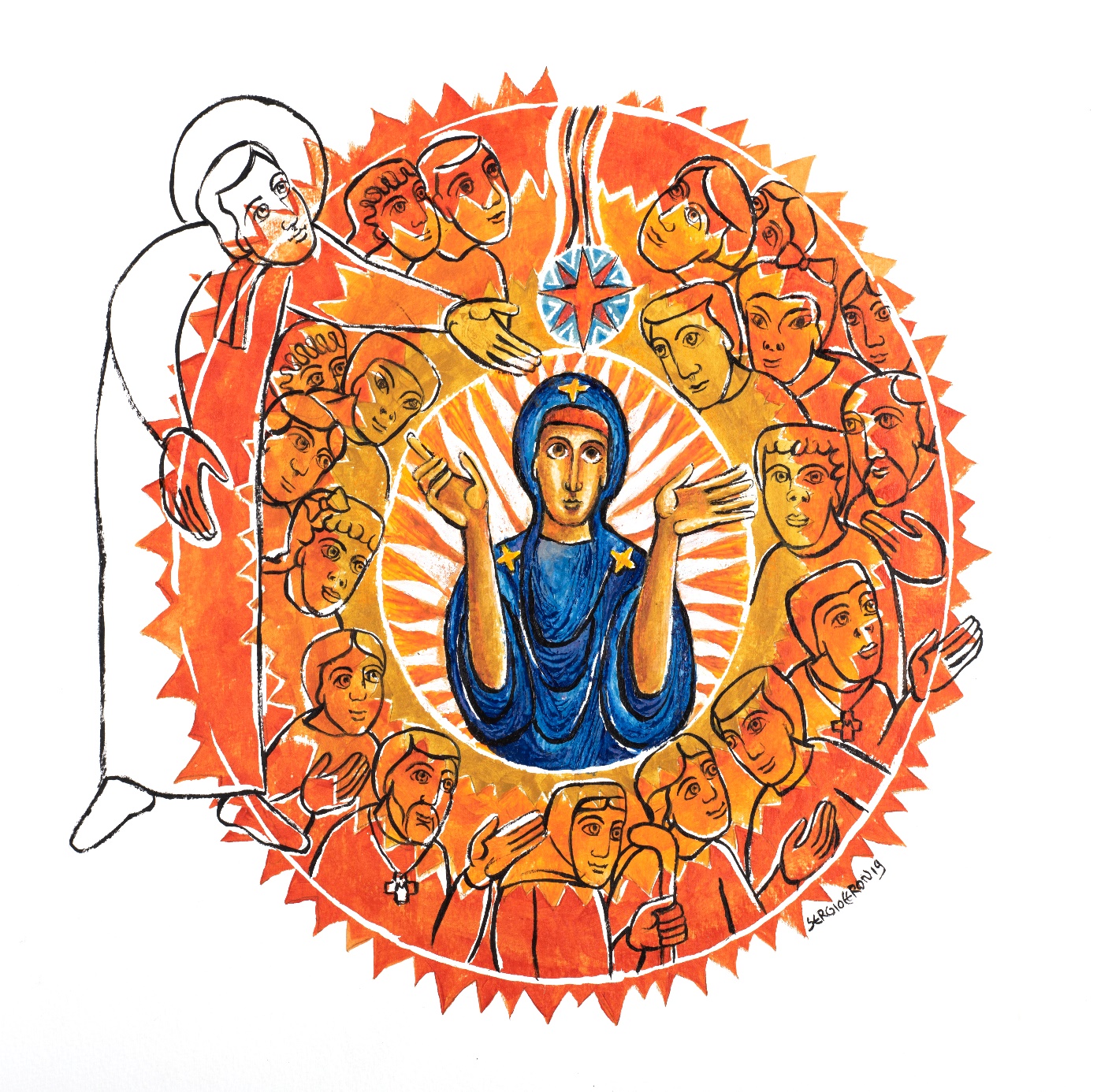 XXII CAPITOLO GENERALECONSIGLIO GENERALEI riferimenti all'interno del testo si limitano alla sola Parola di Dio e ai testi maristi di base delle nostre origini: Vita di M. Champagnat (Furêt); Avis, Leçons et Sentences (Furêt) e Lettere del Fondatore.Le citazioni della Bibbia sono prese dalla traduzione ufficiale CEI 2008.L'edizione definitiva sarà corredata anche da note fuori testo, dove verrà precisata la fonte e includerà altri riferimenti esterni.Le illustrazioni sono di Sérgio Ceron.INVIT0Vale la pena essere fratello oggi!Fratello: attraverso queste pagine, potrai avviare un dialogo personale con la tua comunità marista. È lei che ti parla attraverso questi testi. Dicendo la tua “comunità”, il riferimento è alla tua comunità locale, ma anche a quella provinciale e, in ultima istanza, all’insieme dei fratelli e delle comunità che compongono l'Istituto.“Dove andrai tu, andrò anch'io, e dove ti fermerai, mi fermerò; il tuo popolo sarà il mio popolo e il tuo Dio sarà il mio Dio”. (Rt 1,16)Queste prime tre parole di Rut assumono una forza incredibile: sono l’espressione di una fedeltà in grado di resistere, superare le avversità e perseverare nel tempo. "Dove andrai tu" non sono solo le parole di Rut, possono anche aiutare te e me ad esprimere alcune delle nostre aspirazioni più profonde.In qualche modo, evocano anche l'esperienza di Marcellino, dei primi fratelli e di tutti i maristi che ci hanno preceduto.Quando Marcellino nel gennaio del 1817 entrò nella casa di La Valla con due giovani contadini, iniziò a percorrere una strada che non sapeva dove lo avrebbe condotto.Quando all'inizio del XX secolo venne promulgata in Francia la “legge di separazione tra le Chiese e lo Stato”, i fratelli di quel paese hanno dovuto affrontare una sfida simile.In questo cammino di oltre 200 anni abbiamo conosciuto compagni meravigliosi che hanno reso la loro vita straordinaria. Molti l’hanno donata impegnandosi giorno dopo giorno e senza far rumore; essi fanno già parte della "Chiesa del grembiule".La nostra storia è piena di nuovi inizi, e noi siamo anche convinti che, quelle che noi percorriamo, non sono le nostre strade, né siamo noi a decidere la meta verso cui dirigerci.Queste pagine vogliono essere un'espressione della saggezza collettiva accumulata in oltre 200 anni. Le esperienze di vita marista dei numerosi fratelli che ci hanno preceduto sono un prezioso patrimonio comune che illumina il nostro futuro.Mentre leggi, mediti e preghi questi testi, instaurerai un rapporto di intimità con l'ispirazione che batte dietro queste parole. A sua volta, arricchirai questo patrimonio collettivo con ciò che tu stesso vivrai. In questo dialogo personale e intimo, la tua vita di "piccolo fratello di Maria", diventerà più solida.2 gennaio 2020Capitolo primoLA NOSTRA VOCAZIONE:ESSERE FRATELLO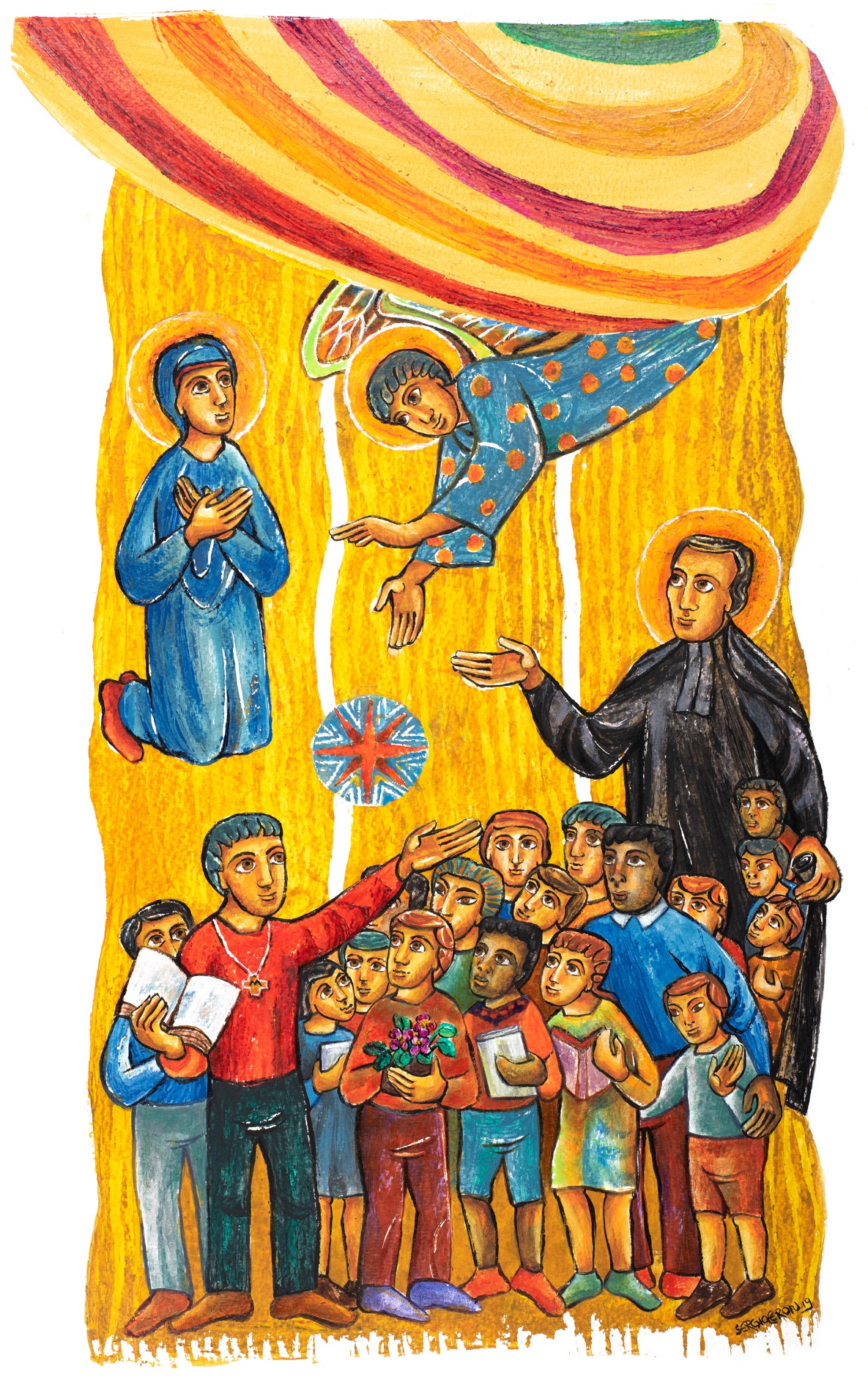 Capitolo primo - Sezione ILa Fraternità come MISTERO (A) Contempla Gesùc“Maestro, dove dimori? Venite e vedrete” (Gv 1,39) [1] FRATELLO,mettiti in cammino e ascolta Gesùche dice ad ognuno di noi "Vieni e vedrai" (cfr. Gv 1,39).La tua chiamata alla fraternità è un mistero. Accoglilo come un dono. Vivi ogni giorno con atteggiamento itinerante, e scoprirai che il cammino trasforma il tuo modo di osservare e di capire.Fermati, vivi con il Signore,lasciati accompagnare dal Maestro.E, come quei primi discepoli,non dimenticare mai il momento in cui Gesù ha toccato il tuo cuorel’istante in cui ha risvegliato la tua identità più autentica e profonda.I suoi primi discepoli percepirono questo "Venite e vedrete"come una autentica chiamata del Maestro.E come risposta “Andarono e videro dove egli dimorava e quel giorno rimasero con lui; erano circa le quattro del pomeriggio” (Gv 1,39).(B) La fraternità: un dono che riceviamo Nel dono viene rivelata l'origine della tua vocazione [2] La tua vocazione è sbocciata proprio dall’esperienza di incontrare e di stare con Gesù.Lui ti ha amato per primo (cfr. 1Gv 4,19) e ti ha chiamato alla vita e alla fede.I sacramenti del battesimo e della confermazioneti incorporano alla nuova vita in Gesùe ti consacrano per camminare al suo fiancoe annunciare il Regno di Dio.Nella tua vocazione di fratello,sei chiamato a vivere questo dono in pienezza e senza riserve.Ogni famiglia religiosamanifesta in modo specifico alcuni tratti di Gesù.La nostra è chiamata a rendere visibile nella Chiesa e nel mondoil volto di Cristo-fratello.L’essenza della tua vocazione si esprime nella tua risposta[3] Gesù risorto ti chiama a vivere in comunità.L’esperienza della fraternità è la tua risposta al dono che hai ricevuto:sei figlio amato dal Padre, fratello di Gesù,"primogenito tra molti fratelli" (Rm 8,29).Essere figlio di Dio e fratello di Gesùè la prima e la più profonda identità di ogni persona (cfr. Mt 5,45; 25,40.45).L'essenza della tua vocazione cristianaconsiste nel vivere a fondo questa identità: essere semplicemente fratello.L'unzione che hai ricevuto nell’iniziazione cristianati invita a vivere il mistero della tua vocazione,come un'alleanza che da fondamento della tua identità di fratello, (RdV 4)come una rivelazione profetica del valore di ogni persona, (RdV 5)come sacramento della presenza di Dioe fermento autentico di fraternità universale. (RdV 6)(C) La tua PAROLA Signore… “lampada per i miei passi, 
       luce sul mio cammino” (Sal 119,105)La fraternità: un’alleanza per il Regno[4] Per la grazia dei sacramenti,ti stai liberando dalle schiavitùche non ti permettono di essere te stesso,quell'essere unico e meravigliosoche Dio ha amato fin dall'inizio dei tempi (cfr. Ger 1,4).Mentre cresci in libertàacquisisci la padronanza della tua vitae la capacità di assumerti degli impegni.Il progetto della tua vitanon è un piano predefinito da sempreche richiede da te solo sottomissione.È piuttosto un'alleanza d’amore con Dioche le Scritture paragonano al fidanzamento (cfr. Os 2,21; Ger 2,2).Il progetto della tua vita si sviluppa in un dialogo co-creatorecon il Dio che ti vuole bene.Ad ogni tappa del tuo percorso personale Dio ti fa una propostae, a seconda della tua risposta,ti offre alternative per andare avanticercando sempre l'opzione migliore per costruire il Regno.La fraternità: una profezia per il mondo[5] Vivi il dono della tua vocazione di fratelloin modo tale che la tua vita proclamiciò che Gesù annuncia nella sinagoga di Nazaret:"Lo Spirito del Signore è sopra di me;per questo mi ha consacrato con l'unzionee mi ha mandato a portare ai poveri il lieto annuncio,a proclamare ai prigionieri la liberazionee ai ciechi la vista;a rimettere in libertà gli oppressi,a proclamare l'anno di grazia del Signore” (Lc 4,18-19).Partecipando a questa unzione di Gesù,la tua vita consacrata è chiamata ad essereuna profezia di fraternità per tutti:la tua vita rivela che tutti siamo figli dello stesso Padree, quindi, fratelli.La fraternità: un segno sacramentale nella Chiesa[6] Offri la tua vitaperché sia trasformata in segno del primato dell'amore di Dio.Più questo amore diventerà concreto e reale,e più la tua vita diventerà un segno efficace della grazia,un culto di amore a Dio (cfr. Rm 12,1),che renderà visibile la sua presenza in mezzo a noi.Nella comunità ecclesiale,sei chiamato ad essere testimonee a celebrare il sacramento della fraternità.La tua vocazione sottolinea, in questo modo, il carattere sacro del fratelloe della fraternità nel mondo. (D) Sguardo contemplativoConsidera l’amore con cui sei amato[7] Gesù è con te e tu stai con Gesù.In questo semplice "rimanere"la tua alleanza si rinnova ogni giorno:lui ti chiama per nome, ti conduce nel deserto,parla al tuo cuore e ti affida la missione (cfr. Lc 4,18; Es 3,10)di essere ponte tra l'umanità e l'amore di Dio.Sorpreso e traboccante di gratitudineascolti e accogli nella libertà la chiamata del Signoreche ti sussurra all'orecchio "Vieni! Seguimi!" (Mc 10,21).Con fiducia e abbandono ti lasci guidare dallo Spiritoalla sequela di Cristo.Fratello, prenditi del tempoper contemplare l'amore incondizionato con cui sei amato (cfr. 1 Gv 3,1).Capitolo primo - Sezione IIConsacrati DA Dio(A) Contempla Maria“Avvenga per me secondo la tua Parola” (Lc 1,38)[8] FRATELLO,contempla Maria, prima discepola di Gesù,come sorgente che ispira il tuo itinerario di consacrato;un cammino di amore a Dio e di servizio al prossimo.Come Maria, riconosci i tuoi dubbi e i tuoi timori.Parlane con il Signore:"Come avverrà questo?" (Lc 1,34);"Il Signore è con te. Non temere" (Lc 1,28.30).La sua presenza di madre ti aiuterà a dire "sì" al progetto di Dio: "Ecco la serva del Signore" (Lc 1,38). Maria ha accolto e vissuto a fondo il mistero dell'amore di Dio, che si è fatto carne (cfr. Gv 1,14). Ella ti accompagnerà nel seguire da vicino il Signore, fino alla croce se fosse necessario.(B) Fratelli consacrati da DioUn Dio dal volto umano in Gesù[9] Come suo Figlio Gesù,il Padre ti consacra mediante l'azione dello Spiritoe ti invia per donare la vita al mondo.La tua consacrazione religiosaè un approfondimento singolare e fecondo del battesimo.Accoglila come un dono dello Spirito Santoche ti invita ad una vita celibe e fraterna.Tu rispondi all'azione amorevole di Diomediante la professione religiosa.Con essa affermi di voler seguire Gesùimitando il suo stesso stile di vita.La tua consacrazione entra in pieno nella dinamica dell'incarnazionequando riproduce qualche tratto specificodel volto umano di Dio, manifestato in Gesù.Un Dio che chiama alla speranza[10] La passione per Dio e per l'umanitàdanno fondamento e orientamentoalla tua consacrazione religiosa come fratello.Sei testimone della presenza del risorto e anticipo del Regnocon l'amore che professi agli altrie con il servizio fraterno che offri,particolarmente a coloro che sono ai marginio vivono nelle periferie esistenziali.Ti impegni a vivere il mistero di Diocome profezia per la Chiesa e speranza per il mondoattraverso la professione pubblica dei consigli evangelici.(C) I CONSIGLI EVANGELICI… “per il regno dei cieli” (Mt 19,12)Alla sequela di Gesù, allo stile di Maria, unito a Marcellino, come consacrato[11] La tua consacrazione come fratelloè un vero atto d'amoreche ti invita alla donazione totale della vitae ti impegna nel qui ed ora di ogni giorno.Gesù, Maria e Marcellino ti aiuterannoa comprendere e vivere più profondamente i voti,plasmando la tua vita nelle tre dimensioni fondamentali dell'esistenza di Gesù: le sue relazioni, la sua libertà personale ed il suo stile di vita.Cristo è la fonte da cui emanano i voti;Maria incarna lo stile peculiare con cui li vivi;e Marcellino ci dà l'ispirazione per coltivarlialla luce del carisma che ha dato origine alla nostra famiglia religiosa.Castità nel celibato: "Ama con tenerezza" (Mic 6,8)Cosciente del senso del celibato evangelico[12] FRATELLO,posa lo sguardo su Gesùche vive con gioia il suo celibato per il Regno.Contemplalo vicino e cordiale,rispettoso verso tutti e sensibile verso qualsiasi miseria;semplice e ricco di bontà,capace di far emergere il meglio nel cuoredi coloro con cui si incontra.Solo l'amore intenso per Gesù e il suo progettoti permetterà di vivere con gioia e feconditàil dono della castità nel celibato.Questo amore ti associa al progetto di Gesùdi costruire il Regno qui e ora.In un mondo che esclude e costruisce murisei chiamato a vivere un amore inclusivo.La tua vocazione di fratelloti permette di capire la diversità e la pluralitàcome una ricchezza e non come un ostacolo.Insieme ai tuoi fratelli, sei chiamato a mostrareche persone di diversa provenienza, cultura ed etàsono in grado di vivere insieme, di rispettarsi e amarsi,anche senza essersi scelte mutuamente.Diligente nel coltivare la castità evangelica[13] Approfondisci ogni giornola tua identità di figlio amato dal Padre (cfr. Mt 3,17)e mantieni un intenso rapporto con il Dio di Gesù.Da questo amore incondizionato,impara ad amare tuttie ad essere un promotore di comunione.Coltiva l'amicizia,che è dono di Dio e volto umano del suo amore.Ama con tenerezza, rispetto e compassionei bambini e i giovani con i quali ti incontri nella missione.Ama tutti allo stesso modo (RdV 75)e accogli l'amore che ti offronocome carezza di Dio per il tuo cuore.Non dimenticare che solo Lui può colmareil tuo profondo bisogno di amoreQuando entri in relazione con delicatezza,con cuore puro e amore tenero, con le persone che la società disprezza,tu sperimenti la bellezza della tua vocazione di fratello,come cammino di pienezza e di realizzazione personale.Attento ai tuoi limiti nel vivere la castità nel celibato evangelico[14] Sii consapevole della tua fragilitàe impara a conoscere in profondità il mistero del tuo essere.Se saprai accettarti, riconciliarti e unificare la tua personasarai in grado di integrare con serenitàla solitudine inerente al celibato consacrato.Questo voto tocca nel profondo la tua vita affettiva e sessuale,la tua capacità di tenerezza e le tue relazioni con gli altri.Viverlo con gioiavuol dire imparare a superare le tue tendenze possessivee, in linea con la Buona Notizia,orientare i tuoi affetti verso un amore altruista e disinteressato.Può essere un apprendimento lento,ma lo raggiungerai più facilmente se cerchi aiuto e ti lasci accompagnare.Nei momenti di difficoltàapri il tuo cuore al sostegno,alla comprensione e al consiglio dei tuoi fratelli.Obbedienza: "Cammina umilmente con il tuo Dio" (Mi 6,8)Cosciente del senso dell’obbedienza evangelica[15] FRATELLO,come Piccolo Fratello di Maria,accogli l'invito della Serva del Signore:"Qualsiasi cosa vi dica, fatela" (Gv 2,5).Da Maria impara la docilità allo Spiritoe l’obbedienza lucida e coraggiosa.Ella, dall'annuncio dell'Angelo,fa di tutta la sua vita un "sì" (cfr. Lc 1,38)ed è beata perché ascoltae mette in pratica la Parola di Dio (cfr. Mc 3,31-35).Maria ti insegna a percorrere i sentieri della tua vita consacratanello stile dei discepoli di Gesù.Condividi questa esperienza.con le altre vocazioni del popolo di Dio;tuttavia, la consacrazione religiosati permette una disponibilità speciale,che non è un privilegio ma un servizio per la missione.Sii riconoscente e coltiva in tela disponibilità itinerante di tanti nostri fratelli,sempre pronti ad andaredove la missione con i bambini e i giovani li richiedeva,sia in ambienti vicini come nei paesi più lontani.Diligente nel coltivare l'obbedienza evangelica[16] Figlio prediletto di Dio,ti fai, come Cristo, servitore dei tuoi fratelli.Partecipi alla Signoria di Gesùche "non è venuto per farsi servire ma per servire" (Mt 20,28),e metti il meglio di te al servizio di tutti nella comunità e nella tua missione apostolica.L'obbedienza è vissuta pienamente quando costruiamo insiemeun ambiente di comunione e di fedeltà interiorealle mozioni dello Spirito.Con il discernimento spirituale e il dialogo fraternosarà più facile per te rispondere al progetto del Padre.In questo modo impari ad obbedire in spirito di fedee ad essere attivo nella ricerca della volontà di Dioattraverso la preghiera,la richiesta di consiglio e la mediazione dei superiori.Anche come comunità, Province e Istitutoesercitiamo l’obbedienza nella ricerca costantedella volontà di Dio.Partecipa con i tuoi fratelli a questo discernimento,in un clima di preghiera e con una visione di fede.Resta sintonizzato sulla Parola di Dioe cerca di essere fedele al carisma fondazionale e ai segni dei tempi.Attento ai tuoi limiti nel vivere l'obbedienza evangelica[17] La saggezza evangelica è una sfidaper i valori umani dell'autonomia,dell’efficienza, della ricerca del successo e del riconoscimento.Non è difficile scoprire il volto del proprio egoe il desiderio di autoaffermazionein qualsiasi di queste tendenze, portate all'estremo.Alcune volte assumono sotterfugi così sofisticatida passare completamente inosservati.Sii generoso nel rinunciare ad interessi personali o di gruppoper crescere nella libertà interiore per il bene della comunità.Pertanto, tieni d'occhio la tua debolezzae denuncia con forza le persone o le ideologieche cercano e abusano del potere,violano i diritti umanio fanno dell'autonomia individuale un assoluto.Vivi il mistero dell'obbedienzacercando Dio negli eventi e nelle occupazioni ordinarie.In questa obbedienza quotidiana,preparati a rimanere saldo quando sopraggiungono le difficoltà.Il tuo ultimo atto di obbedienza filiale sarà l'accettazione della mortee la consegna fiduciosa della tua vita.Povertà: "Pratica la giustizia" (Mi 6,8)Cosciente del senso della povertà evangelica[18] FRATELLO,impara da Marcellino e dai primi fratellila fiducia audace nella Provvidenza,la preferenza per i più bisognosi,e la povertà semplice e creativa per dedicarti a loro.Lasciati interrogare dalle ultime paroledel suo testamento spirituale:"Conservatevi in un grande spirito di povertà e di distacco". (Vita I, cap. XXII)Ascolta ciò che il fratello Juan Bautista Furet diceva ai fratelli durante un ritiro:“Qual è il nostro spirito?Quale mezzo particolare ci ha dato il nostro Fondatoreper raggiungere la carità perfetta?Il nome che portiamo ci dice qual è il nostro spirito".Rallegrati del nome che Marcellino ci ha dato:piccoli fratelli di Maria.Questo nome esprime quello che tu sei chiamato ad essere (cfr. Vita II, cap. XII).Marcellino voleva che la nostra sola esistenza nella Chiesafosse già un contributo profeticonell’essere piccoli fratelli di Maria, cioèreligiosi che non fanno parte della struttura gerarchica della Chiesa,e che aspirano a vivere il Vangelo allo stile di Maria.Diligente nel coltivare la povertà evangelica[19] Come Gesù,riconosci di aver ricevuto tutto dal Padre (cfr. Gv 13,3).Nella misura in cui il suo amore gratuito riempie il tuo cuore,vedrai diminuire le tue esigenze e sarai più libero.Questa consapevolezza ti aiuta ad aprirti agli altri,a condividere doni, gioie e tristezze,e a dare loro il tuo tempo e la tua persona.In questo modo diventi povero,e questo ti porta ad andare incontro ai poveriper offrire loro conforto e liberazione.Assumi uno stile di vita semplice e sobrio.Difendi la vita di tutta la creazione.Non far mancare il tuo aiuto nel curare la natura, l'equilibrio ecologico,la difesa dei poveri e lo sviluppo umano.Attento ai tuoi limiti nel vivere la povertà evangelica[20] Prendi coscienza dei tuoi limiti.Quando ti senti nel bisogno, apriti alla fraternitàe cerca di non riservare nulla esclusivamente per te.A volte la brama di sicurezza può portartiad accumulare cose o aggrapparti a luoghi e funzioni.Puoi diventare avaro del tuo tempoe desiderare di riservarlo solo per il tuo uso personale.In alcuni casi, la tua insistenza sul fatto che non ci fidiamo abbastanza di Diopotrebbe rivelarsi una scusa per eludere delle responsabilitàed esigere un’eccessiva protezione da parte della comunità.La sequela di Gesù poveroesige che tu vada più in profondità nei valori evangelici.È un percorso di spogliamento (cfr. Fil 2,6-8)che ti aiuterà a crescere nella libertà interiore e nella coerenza.Percorrendolo, imparerai a superare la tentazione del consumismo e del potere,o quello di subordinare tutto all'efficienza.(D) Ascolto contemplativoVivi i consigli evangelici come un tutto[21] I voti sono un'espressione del nostro amore per Dio e per gli altrie ci aiutano a costruire la comunità marista e la sua missione.La castità nel celibato ci dona l’ampiezza e la forzadi un amore tenero e universale.L'obbedienza ci guida nella ricerca della volontà di Dioe costruisce comunità.La povertà mette a disposizione degli altriquello che siamo e quanto abbiamo.Questa esperienza di donazione totale a Dio e agli altri,si alimenta ad una spiritualità che abbraccia la tua realtà personale,l’esperienza fraterna e l’impegno nella missione.Fratello, prenditi del tempoper ascoltare la voce dello Spiritoche ti invita a vivere i consigli evangelicicome un insieme armonico,nella tua vita personale, comunitaria e apostolica.Capitolo primo - Sezione IIIIl nostro itinerario spirituale marista(A) Contempla MarcellinoContempla l’altare dove Marcellino celebrava [22] FRATELLO,contempla l'altare nella cappella dell'Hermitage,costruita dal Padre Champagnat.La comunità marista, insieme a Marcellino,si incontra quotidianamente attorno a questo altaree innalza a Dio la lode per la vita ricevuta:le preoccupazioni, i progetti e la missione.Nella celebrazione eucaristica,Marcellino presenta la vita, le gioie e le sofferenze di ogni fratello.Intorno a questo altare, il cui banchetto convoca tutti,si rinvigorisce la comunione fraterna.L'altare, come le acque del fiume Gier, è fonte di vita.Dio si dona a noi perché anche noi possiamo donarci agli altri.Dall'altare, sei inviatoa far conoscere Gesù Cristo e farlo amare (cfr. Mt 19,14).(B) Il mistero vissuto con un atteggiamento contemplativo maristaLa presenza di Dio[23] Il Signore Gesù vive alla presenza del Padreed il suo Spirito lo rende presente in mezzo a noi.Gesù sa di essere il Figlio prediletto,e spesso si apparta per alimentare questa relazione (cfr. Lc 5,16; Mc 6,31).Egli prega e insegna ai suoi discepoli a pregare (cfr. Lc 11,2; Mt 6,5-15).Esprime con le parole e i gesticiò che apprende dal Padre suo (cfr. Gv 12,49s).Marcellino rivive questa stessa esperienzaquando nelle strade di Parigi si sentiva come nel bosco dell'Ermitage (cfr. Lettera al fr. Hilarion, 18 marzo 1838).Come Gesù e Marcellinoapprofondisci la presenza di Dio.Sentiti amato da Lui personalmentee scopri che la sua amiciziaè il fondamento della tua vita.I tre primi posti[24] Marcellino ti invita a cercare i primi tre posti:presso il presepe, la croce e l'altare (cfr. A.L.S.I. cap. VI).In questi tre luoghi, Gesù è il centroed in essi ci rivela più profondamente l'amore di Dio.Scopri nel presepe un Dioche ha piantato la sua tenda in mezzo a noi (cfr. Gv 1,14)e che viene a noi come fratello e amico.Cristo sulla croceè il segno più radicale di un Dio che è amore (cfr. 1Gv 3,16; 4,10).L'altare rivela il dono del mistero di Dio,servizio e presenza, cibo e relazione, nutrimento e forza (cfr. Rm 12,1).Sono tre luoghi privilegiatiche ti aiutano a vivere la tua vita intera con gratitudine,e ti invitano ad approfondire il tuo rapporto con Cristo.(C) La SPIRITUALITÀ MARISTA, "ravviva il dono di Dio che è in te" (2 Tim 1,6)Acqua dalla roccia[25] L'immagine dell'acqua dalla rocciacerca di delineare la nostra spiritualità (cfr. Ex 17,1-6).Marcellino ci offre una ricca sintesidi esigenza e tenerezza, di idealismo e senso pratico.Ha costruito l'Hermitage sulle rive del Gier,consapevole che le sue acque erano fondamentali per la vita.Ha frantumato la roccia e su di essa ha costruito una famiglia.Non dimenticare mai la roccia da cui sei stato scolpito.Nell'abbracciare la spiritualità marista,permetti alle acque vive della grazia di Dio di fluire nella tua vita,di saziare la tua sete, di nutrire il tuo spirito,e di trasformarti, un po’ alla volta, in ritratto vivente del fondatore.Partendo dalla nostra esperienza collettiva,sappiamo che i percorsi del cammino spirituale sono molteplici.Nella misura in cui restiamo aperti e dialoganti ci arricchiamo di nuovi contributi,Da Marcellino abbiamo ereditato la capacità di accoglieretutto ciò che ogni tempo, generazione e cultura trae con sé,e di viverlo in un modo peculiareche ci identifica come maristi.Spiritualità della semplicità[26] Attraverso le gioie e le lotte della sua vita,Marcellino ha imparato ad essere umile e fiducioso.È stato fonte d'ispirazione per i nostri primi fratelli,e li ha incoraggiati ad essere persone integre, onestee trasparenti nelle loro relazioni.La spiritualità della semplicità ti aiutaad accettare i tuoi punti di forza e di debolezzaed a rimanere in pace con te stesso.Ti invita anche ad avvicinarti agli altri,accettandoli così come sono.Nella misura che crescerà in te,vedrai che i giovani si sentiranno attrattida questa spiritualità della semplicità.L'immagine di Dio, il linguaggio e i simboli che utilizzerai,diventeranno sempre più comprensibilie in grado di toccare i loro cuori.Uno sguardo contemplativo[27] Come il profeta Elia,scopri la presenza di Dio nel sussurro tranquilloo nella brezza leggera (cfr. 1Re 19,12)entrando nella calma e nel silenzio.Ogni giorno, nella tranquillità, dedica del tempoper prendere coscienza che Dio è presentee permettigli di parlare al tuo cuore.Ascolta lo Spiritoche dal profondo grida: Abba! (cfr. Ga 4.6; Rm 8.15).Vivendo questa intimità con Dio,capirai meglio il suo mistero,come pure i bisogni e le grida delle persone,per rispondere con gioia, fiducia e coraggio.Nella casa di Maria[28] Fedele al nome che porti,lascia che Maria ispiri e modelli la tua spiritualità.Marcellino ricordava continuamente ai suoi fratelli:"Senza Maria non siamo nulla, con Maria abbiamo tutto;perché lei porta sempre il suo amato Figliotra le sue braccia o nel suo cuore”. (Lettera al vescovo Pompallier, 27.05.1838).Impara da Marcellino a rivolgerti a Maria come un figlio che ricorre a sua madre.Accoglila con te, come fece il discepolo amato. (cfr. Gv 19,25-27).La sua maternità ci riunisce come fratelli.Maria, tua sorella nella fede,accompagna con discrezione e da vicinoogni passo del tuo cammino e lo illumina.Medita la sua vita come viene presentata nelle Sacre Scritture.Appropriati dei suoi atteggiamenti e delle sue rispostementre maturi e approfondisci il tuo itinerario di discepolo.Nutri la tua conoscenza e la tua comprensionedel posto che occupa Maria e della missione che svolgenella Chiesa e nel nostro Istituto.Per approfondire la sua figura ti puoi avvalere di letture mariane, corsi,seminari ed esperienze spirituali.Incarna la Parola[29] Sei invitato a trasformare in vita la Parola di Dio,che è la fonte principale di ogni spiritualità cristiana.Centra la tua vita sulla lettura, l'ascolto, la meditazione e la messa in pratica della Parola di Dio per te,per i tuoi fratelli e per l'intera comunità ecclesiale.Gesù ricordava a coloro che venivano a cercarloche sua madre e i suoi fratelli sono “coloro che ascoltano la parola di Dio e la osservano" (Lc 11,28).Illuminato dalla vita di Marcellino,tieni gli occhi fissi sulla Parola di Dio:"Se il Signore non costruisce la casa,invano si affaticano i costruttori". (Sal 126).Lascia che la saggezza della Parola di Dioillumini la tua vita personale, comunitaria e apostolicae ti aiuti a discernere i segni dei tempi. (RdV.16)Una straordinaria vita ordinaria[30] Utilizza ogni giorno i mezzi che ti possono aiutare,nel tuo cammino di fede, per incarnare il mistero di Dio nella tua vita.Sono mezzi ordinariche possono produrre risultati straordinari.La meditazione e la revisione della giornatati aiuteranno ad essere attento e a scoprire il passo di Dionella tua vita e negli eventi.Ricorri all'accompagnamento spiritualeper discernere con accuratezzae rendere realistica la tua crescita umana e religiosa.Approfitta del ritiro annuale come un momento speciale di graziaper rinnovare il tuo amore di consacrato.Cerca regolarmente degli spazi di raccoglimentoper ritrovare, in mezzo alle attività di ogni giorno,la tua unità interiore.La Chiesa, l'Istituto e i giovani hanno bisogno di tecome un autentico uomo di Dio.Cammina con gli altri[31] Apri il tuo cuore per condividere la fede e la vitacon la tua comunità e con altre persone.Il sostegno reciproco sosterrà e arricchirà il tuo cammino.Fallo con altri maristi, fratelli e laici,e convertiti in maestro di preghiera per i giovani e le loro famiglie.Condividi la vita liturgica della tua chiesa localee lasciati evangelizzare dalla fede semplice della religiosità del popolo.Il contatto con altre famiglie religiose o tradizioni spirituali ti permetterà di cogliere nuove caratteristiche del volto di Cristoe sviluppare una spiritualità di comunione.Le cause che ci coinvolgono[32] Nel tuo rapporto con Dio,coltiva la spiritualità della compassione e del servizio.Le urgenti necessità dell'umanità,soprattutto il grido di tanti bambini e giovani,ti spinga ad abbandonare i tuoi spazi di comfortper andare incontro a loro.Il Signore Gesù ti aspetta in ognuno di loro. (RdV.70.72.81)Convertiti in profeta della Buona Notizia:denuncia l’ingiustizia, lavora per la pace,difendi la vita e abbi cura del creato. (RdV 33. 78)Unisci il tuo sguardo contemplativo al tuo atteggiamento profetico.La tua trasformazione personale darà credibilitàalla tua lotta per il cambiamento sociale.Condividi la tua vita con bambini e giovani,soprattutto con quelli più poveri;lasciati guardare ed evangelizzare da loro.Impara insieme a loroa vedere il mondo con lo sguardo di Dio. (R.67.72)Sensibilizza la tua coscienza[33] Una spiritualità autentica unifica il tuo esseree ti apre alla comunione.Risveglia la consapevolezza nei confrontidella profonda unità di tutti gli esseri viventie la tua connessione con tutta la creazione.Impegnati a salvaguardare l'armonia globale,fonte di vita sana per il nostro mondo.Sviluppa un atteggiamento contemplativo dell'universoe proteggi l'integrità della nostra casa comune:“Dio vide quanto aveva fatto, ed ecco, era cosa molto buona”. (Gn 1,31).Questo patrimonio è anche per bambini e i giovanidelle generazioni future.Lascia loro come eredità una casa vivibile,migliore di quella che hai ricevuto.(D) PreghieraSignore, ravviva il nostro spirito[34] Oh Dio, tu sei Spirito e Vita.Mosso dal tuo Spirito e dai bisogni del suo tempo,tuo figlio Marcellino ha fondato i piccoli fratelli di Mariacostruendo per loro una casa all'Hermitage, sulle rive del fiume Gier.Le acque di questo fiume sono un segno della vita che ci regalie della vitalità che infondi in noi attraverso il tuo amore misericordioso.Possano le acque del tuo Spirito mitigare la nostra setenella ricerca del tuo volto e incoraggiare i nostri sforzidi essere fratelli che servono umilmente i propri fratelli.Possa il tuo Spirito attirarci verso il silenzio e la tranquillità,in mezzo alle vicissitudini della vita di ogni giorno.Possa questo stesso Spirito scomodarcie portaci fuori per incontrare coloro che hanno sete di amore, di dignità, di sicurezza e di senso nella loro vita.Maria, portatrice di vita e modello di contemplazione apostolica,accompagna il nostro cammino per convertirci in uomini di Dioe apostoli che illuminano la vita dei giovani.Fratello, prenditi del tempoper proclamare le meraviglie che il Signore sta facendo nella tua vita.Capitolo secondoIL NOSTRO ITINERARIO:VIVERE IN COMUNITÀ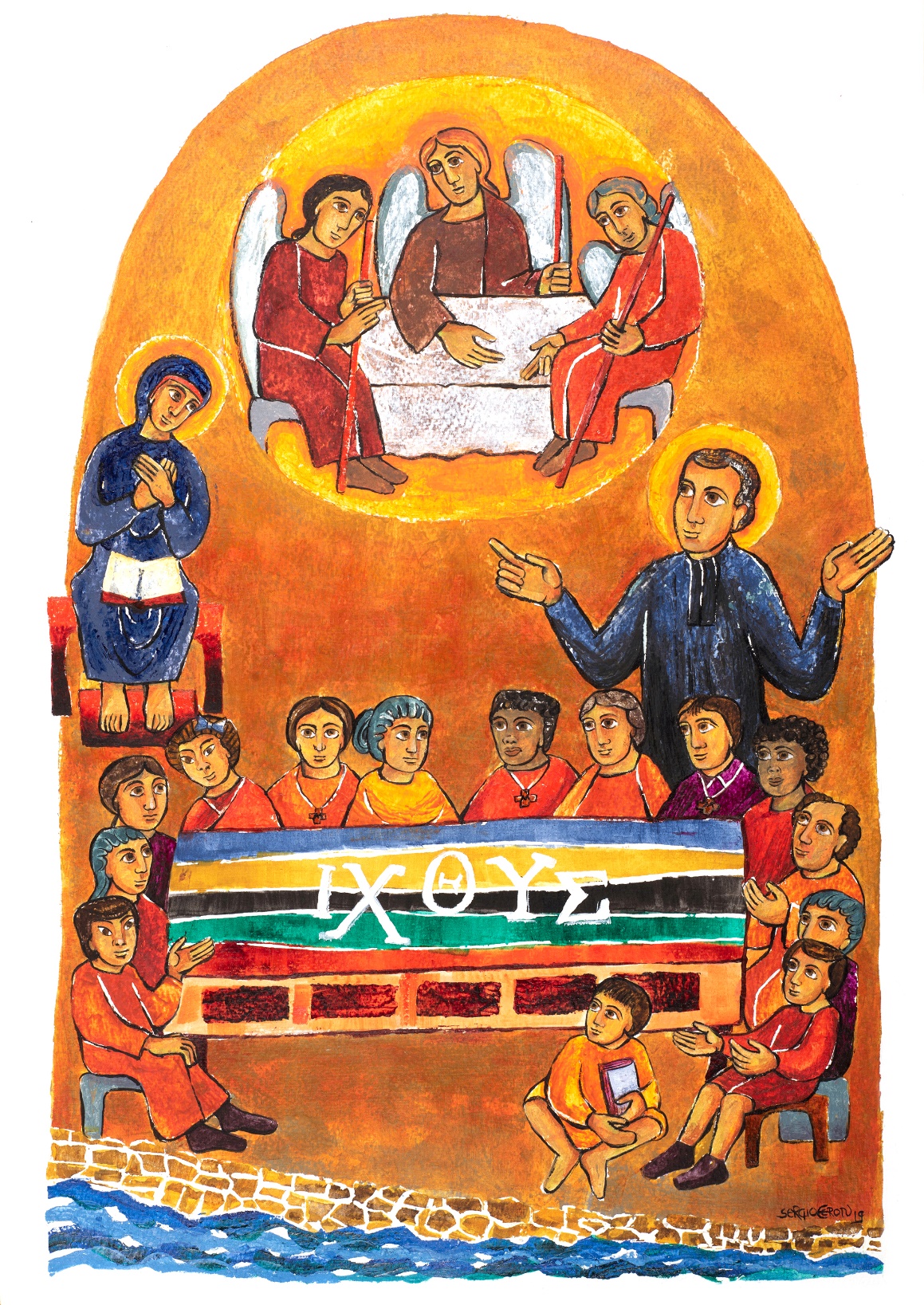 Capitolo secondo - Sezione ILa fraternità come COMUNIONE(A) Contempla Gesù“Che cosa sono questi discorsi       che state facendo tra voi lungo il cammino?” (Lc 24,17)[35] FRATELLO,ogni giorno in comunità affrontiamo delle sfide,ma non dimenticare mai che Gesù è in mezzo a noi, qui e ora.Sulla strada di Emmaus,quando i discepoli "conversavano tra loro" (Lc 24,14),il Signore era il loro compagno.Ha rinvigorito la loro fede e trasformato la loro comprensione.Gesù era presente in quei due pellegrini;ha ascoltato e condiviso con sensibilità la Parola di Dio.A tempo debito ha spezzato il pane con loro,e così facendo ha fatto nascere una nuova fraternitàche né loro né noi saremmo stati in grado di immaginare:la semplice convivenza ha lasciato il posto ad un’autentica comunione.Quando hanno scoperto il dono che avevano ricevuto,invece di rimanere dove stavano,si sono precipitati a cercare gli undicie coloro che erano con loro (cfr. Lc 24,33-35).(B) La fraternità: un dono che condividiamoIl dono rivela che tu non sei solo[36] Scopri molto prestoche la tua esperienza di incontro e di stare con Gesù,è unica, ma non esclusiva.Nell'accoglienza reciproca tra fratelli,puoi sperimentare che, effettivamente, non sei solo.Ci sono misteri che si rivelano solo stando con gli altri.La tua comunità marista è uno di quegli ambienti di vitadove si manifestano la mente e il cuore di Dio.Gesù si fa presente in mezzo ai fratelli (cfr. Mt 18,20; 28,20)per riunirli con un solo cuore (cfr. At 4,32; Jr 32,39; Esd 11,19),per donare loro il suo Spirito (cfr. Gv 20,22)e inviarli ad annunciare che in Cristo (cfr. Mt 28,19; Mc 16,15; Lc 24,47)siamo tutti fratelli e sorelle,figli dello stesso Padre (cfr. Ga 3,28; 4,6-7).Con la tua risposta ti impegni a camminare con gli altri[37] Mentre scopri la presenza di Gesù risortonella tua vita e nella comunità fraterna che ti accoglie,percepisci che le relazioni si trasformanoe diventano più profonde.Vedrai anche, con stupore,che il tuo cuore si allargae cerca di estendere tale fraternità a molti altri.Nella tua disponibilità a camminare con loro,adattando il tuo passo e stimolando il ritmo di tutti,maturerai la tua rispostaalla chiamata del Risorto.In questo modo la vita fraterna rivelail volto di un Dio-Comunione (RdV.38)che trasforma le relazioni e predilige l'altro, (RdV.39)fino all’estremo della croce. (RdV.40)(C) La tua PAROLA Signore ... “l’ho riposta nel mio cuore” (Sal 119,11)La fraternità di un Dio-Comunione[38] I tre personaggi di Emmausevocano anche altri episodi in cui la presenza di Diosi manifesta al plurale e in comunione:Mamre (cfr. Gen 18,1s), Nazaret (cfr. Lc 2,39-40,51-52),il Giordano (cfr. Mc 1,9; Mt 3,13; Lc 3,21; Gv 1,32),e il Tabor (cfr. Mc 9.1s; Mt 17.1s; Lc 9.28s).Dio è comunionee puoi contemplare il suo riflesso nella creazione,quanto ti rendi conto che il meglio di ogni persona cerca sempre di costruire l'unità,la famiglia, la fratellanza, la comunione ...Possiamo essere e accettarci differenti,perché in fondo siamo uno.La tua vocazione più profonda è quella di essere uno con te stesso,con gli altri, con la creazione e con Dio.La tua vocazione di fratello è un segno tangibile,di questa essenza divina presente ovunque.La maternità di Dio-Padre[39] La prospettiva femminile ha arricchitola nostra comprensione della realtà di Dio.Il suo potere creatore è tanto materno quanto paterno;nulla può impedirgli di amaree rimanere sempre presente,pieno di tenerezza, come una madre premurosa.Nella stessa Chiesa,ogni giorno cresce sempre più l’esigenzadi far risaltare il suo volto mariano.Come fratello, sei chiamato ad essere un esperto in comunione.In alcuni periodi è stato rivestito di connotazioni gerarchiche:come un obbligo di chi era inferiore verso chi era superiori.La nostra sfida oggi, attraverso la nostra vita fraterna,è quella di mostrare una comunione ecclesialepiù circolare, egualitaria e reciproca.La tua vocazione è una chiamata a trasformarele relazioni nella nostra società e nella Chiesa.Le nuove esperienze di comunitàsono il seme di questa nuova realtàe incoraggiano coloro che le credono possibili.Lo scandalo dell'incarnazione: la trasgressione di un Dio fraterno[40] Il Dio biblico è trascendente.Tuttavia, ha deciso di rompere i limiti della sua natura divinae piantare la sua tenda in mezzo a noi (cfr. Gv 1,14).Dio ha voluto estendere la sua comunioneoltre il proprio limite,sebbene questo avrebbe implicato la croce (cfr. Fil 2,8).Qui sta l'origine della nostra fraternità,e la rende un annuncio della salvezza di Dio per il mondo.Quando accetti umilmente gli altricresci come un fratello.L'autentica comunione fioriscequando rinunci alle tue aspettative sull'altro.Smetti di volerlo rendere a tua immagine e somiglianza,e permettigli di essere immagine e somiglianza di Dio (cfr. Gn 1,27).A poco a poco,diventi fratello dei tuoi fratellidei bambini e dei giovani ai quali sei inviato;fratello di ogni essere umano che incroci sul tuo cammino;e, in definitiva, di tutta la creazione.(D) Sguardo contemplativoConsidera l'amore tra i fratelli[41] L'ideale dei primi cristianiè anche l'ultima volontà di Marcellino per i suoi fratelli:"Che si possa dire dei piccoli fratelli di Maria: vedete come si amano" (Test. Spir., Vita I, Cap. XXII).La fraternità non è solo il dono per eccellenzache riceviamo nella vocazione;è anche il dono che condividiamo e, per questo motivo,cerchiamo di estenderlo al massimo.Con il tuo impegno quotidiano per superare pregiudizi e blocchi,resistenze, rifiuti e indifferenze,costruirai una fraternità sempre più universale.Così testimonierai che Dio è amore (cfr. 1Gv 4,8)e che questo amore è più forte dei limiti umani (cfr. Rm 8,38-39).Fratello, prenditi del tempoper contemplare l'amore tra i fratelli.Capitolo secondo - Sezione IIConsacrati in comunità(A) Contempla Maria“Custodiva tutte queste cose nel suo cuore” (Lc 2,51)[42] FRATELLO,contempla la famiglia di Nazaret.Gesù, Maria e Giuseppe formano una famiglia semplice e laboriosa.La presenza dello Spirito, diversa in ciascuno,fa di questa famiglia un anticipo della comunitàche Gesù avrebbe formato con i suoi discepoli.Maria è madre e, allo stesso tempo, discepola."Custodiva tutte queste cose nel suo cuore" (Lc 2,51).Questo discepolato, costruito giorno dopo giorno,fa sì che il quotidiano non esaurisca le sue prospettive.Si sposta oltre i confini della propria casa,per incorporarsi alla comunità apostolica (cfr At 1,14).La presenza di Maria come sorella nella fedeporta la qualità e il calore della famigliaalla Chiesa nascente.(B) Fratelli, consacrati in comunitàLa comunità: una famiglia con Maria[43] FRATELLO,sei venuto nella comunità maristaper seguire Gesù con i tuoi fratelli, allo stile di Maria.La tua comunità è chiamata ad essere Chiesa, corpo di Cristo,dove si vive il comandamento nuovo dell'amore,con "un cuor solo e un'anima sola",come era l'ideale dei primi cristianie dei nostri primi fratelli (cfr. Atti 4.32; Test. Spir., Vita I, Cap. XXII)La comunità è un'esperienza più che un luogo.Richiede che sviluppi gli atteggiamenti che la rendono possibile.Stare in casa con Mariae con coloro che "ascoltano la parola di Dio e la mettono in pratica" (Lc 8,21),la tua comunità verrà trasformata in un'altra Betania.Con Lazzaro, Marta e Maria, Gesù stava tra amici.Ospitandolo nella sua casa, accolgono la Parola di Dioche suscita in essi nuova vita (cfr. Gv 11,43).La comunità: in famiglia con fratelli e sorelle[44] La comunità marista è un'alleanza profondadi vita e di amore che ti lega ai tuoi fratelli,al di là delle preferenze e dei limiti umani.Si tratta di vedere il fratello come parte di te stessoe di scoprire che sei nel cuore dell'altro.La fraternità è il vero tetto che ci ripara.Si costruisce nella misura in cui puoi dire“dove andrai tu, andrò anch'io, e dove ti fermerai, mi fermerò;il tuo popolo sarà il mio popolo e il tuo Dio sarà il mio Dio” (Rt 1,16).Quando questa alleanza è viva,suscita continuamente nuovi cerchi di relazioni.Apri il tuo cuore e accogli, in modo speciale,quanti vogliono vivere la loro fede e la loro vitaattratti dal carisma di Marcellino Champagnat.Tutti insieme, sorelle e fratelli,formiamo una grande famiglia carismatica.In essa, costituiamo fraternità centrate su Gesù Cristo,seguendolo allo stile di Maria, al servizio della missione.(C) La COMUNITÀ… “che ha costruito la sua casa sulla roccia. (Mt 7,24)L’amore come cardine[45] L'amore costituisce il cuoredel nostro progetto di vita fraterna in comunità.Costruiamo la comunitàcon il dono gioioso di noi stessi e con il perdono,questo è un requisito dell'amore.Con la nostra fraternità,mostriamo al mondo che è possibile vivere una nuova parentelaradicata nell'amore di Cristo (cfr Mc 3,34-35; Gv 15,15,17).Riconciliati con te stesso[46] Insieme alle tue buone disposizioniper amare e costruire la fraternità,ti renderai conto che ci sono fratture dentro di teche ti portano all'individualismo e alla rivalità.Guarisci le tue ferite, accetta i tuoi limiti e purifica i tuoi desideri.Supera l'egoismo e la suscettibilità,e cerca di rimuovere ogni risentimento dal tuo cuore (cfr. Mt 5,23-24).Gesù accompagna la tua fragilità e ti ripete incessantemente:“Ti basta la mia grazia; la forza infatti si manifesta pienamente nella debolezza”. (2Cor 12,9).Dialogo fraterno[47] Nella ricerca comunitaria di Dio,è molto importante imparare ad ascoltare e a parlare.Coltiva un fecondo silenzioper alimentare la tua interiorità e favorire la accoglienza profonda dell'altro.Ascolta lo Spirito dentro di te e nei tuoi fratelli.E condividi. Esprimi con la tua parola il dono della tua persona.Costruisci un dialogo che renda possibilela conoscenza reciproca e l’aiuto vicendevole.Ascolta, chiedi con umiltà e chiarisci prima di giudicare.Impara a vedere l'essenziale con gli occhi del cuore.La tua comunità un po’ alla volta diventeràun luogo di amicizia e di vita condivisain cui si sviluppano le qualità umanee i doni spirituali di ogni fratello,per il servizio degli altri (cfr. Ef 4,11-12).Conflitti e crescita[48] Ci sono anche tensioni e conflitti nella comunità marista,come in ogni convivenza umana.È importante non chiudersi e dialogare con trasparenza.La tolleranza, l’affabilità ed il sostegno reciprococi aiutano a superare le difficoltà e a rafforzare l'unità. (RdV 26.56)I conflitti non si risolvono escludendo ciò che ci mette a disagio.Agire in questo modo impoverisce tuttie danneggia soprattutto chi è più debole in quel momento.Dobbiamo sempre prendere atto che la comunitàè una grazia dello Spirito Santo (cfr. Ef 4,2-6).Ci siamo riuniti senza esserci scelti gli uni gli altrie ci accogliamo reciprocamente come un dono del Signore.Rimaniamo uniti nel suo nomenonostante le difficoltà (cfr. Gv 17,11-12).Correzione fraterna e perdono[49] Dalla tua esperienza del perdono incondizionato di Dio,impari a perdonare "fino a settanta volte sette" (Mt 18,22).Impari anche a chiedere perdono ai tuoi fratellitutte le volte che è necessario.Ci aiutiamo reciprocamente dando e ricevendo la correzione fraterna (cfr Mt 18,15-17),ed evitiamo di criticarci e parlare male di un altro alle sue spalle.Perché il tuo avviso fraterno sia efficace,è necessario farlo in un momento propizioe con un linguaggio adeguato.La comunione fraterna si costruisce,prima di tutto a partire da se stessi.Gli altri si sentiranno invitati a ricambiare.Se questo non accade subito, non essere impaziente:Aspetta, adora e abbi fiducia.Cura della casa comune e della comunità[50] Insieme a Marcellino, i fratelli capironoche il lavoro manuale non era solo un diversivo.Ci sono cose che impari con le tue manie, solo in questo modo, alcune parole si rivelano vere.A volte i lavori più semplici esprimonociò che le parole non riescono a comunicare. (RdV 94)Costruiamo fraternità,come i nostri primi fratelli,partecipando alla cura e alla manutenzione della nostra casa.Nell’uso dei beni e in ciò che facciamo quotidianamenteesprimiamo il nostro impegno per la cura della vitae l'integrità della creazione. (R.32.33)Accoglienza reciproca e ospitalità[51] Maria, la vergine della tenerezza,ci aiuta a prenderci cura gli uni degli altrie a diventare dei compagni meravigliosi di viaggio.Ci accogliamo come siamo,diversi e complementari.Coltiviamo la delicatezza, che è una finezza del cuoreche ci consente di percepire il fratello in difficoltàe aiutarlo con delicatezza (cfr. Ga 6.1).Viviamo l'ospitalità come un servizioche esprime la nostra fraternità universale.Accogliamo cordialmente i familiari dei nostri fratellie tutti coloro che vengono nella nostra comunità.Cerchiamo di far sentire tutti a casa,perché in loro è Cristo che ci viene incontro.Equilibrio di vita e vita in comune[52] La vita in comune si costruisce con il contributo di ogni fratelloe coniugando armoniosamente gli aspetti che la compongono.Anche se ne esegui alcuni come persona singola, la comunità continua ad essere il tuo punto di riferimento.La preghiera in comune, gli impegni apostolici,i momenti di convivenza e di scambio,anche i tempi di formazione o di svago e riposo,come i lavori domestici e persino la stessa mensa,dove si condivide il pane quotidiano,sono delle opportunità che aiutano a praticareciò che proclamiamo e siamo chiamati a vivere.La sfida è quella di trovare il punto di equilibrio insiemee questo ti aiuta a fuggire dalla tirannia del proprio punto di vista.Ricordati la regola d'oro: “Tutto ha il suo momento, e ogni evento ha il suo tempo sotto il cielo” (Qo 3.1).(D) Ascolto contemplativoVivi in modo unificato la fraternità, la preghiera e la vita di servizio[53] La vita in comunità richiede da tela ricerca sincera di Dio attraverso il discernimento comune,la condivisione dei beni materiali e dei doni dello Spirito,e l’amore per gli altri senza esclusioni o esclusivismi.La fraternità marista è un atto di totale fiducia in Dio:nasce dall'esperienza del suo amore,si accoglie con libertà interioree fiorisce nonostante i limiti dei suoi membri.Fratello, prenditi un po’ di tempoper ascoltare la voce dello Spiritoche ti invita a vivere la comunità, la preghiera e l'apostolatoin modo armonico, unificato e coerente.Capitolo secondo - Sezione IIIIl nostro cammino di vita marista(A) Contempla Marcellino Contempla la tavola di La Valla[54] FRATELLO,contempla la tavola di La Valla come un’iconadella nostra fraternità marista,un simbolo evocativo che ci parla della comunioneche siamo chiamati a vivere tra personecon mentalità e culture diverse.Portiamo le nostre storie di vita attorno a questa tavola,le nostre preoccupazioni, i nostri sogni e ideali.A questa tavola condividiamo il pane della nostra vita,benedetto dalla fede comune in Gesù,che seguiamo allo stile di Maria, nostra Buona Madre.Sedendosi a questa tavola,scegliamo di aiutarci a vicendaper realizzare il sogno di Dio su di noi.Ci alziamo da questa tavolaper testimoniare l'amore di Dio verso tutti,soprattutto tra i bambini e i giovani più vulnerabili.(B) La comunione fraterna vissuta con attitudine maristaSpirito di famiglia[55] Marcellino fece della comunità dei primi fratelliuna vera famiglia (cfr. Circolare ai fratelli, 12.08.1837).“Sapete, - diceva loro -, che respiro solo per voi;che non alcun beneche io non chieda a Dio ogni giorno per voie che non sia disposto ad ottenerloa costo dei più grandi sacrifici”. (Lettera a Fr. Denis, 5.01.1838; cfr. Vita II, capitolo XV).In cambio, i fratelli lo amavano come un padre (cfr. Circolare ai fratelli, 17.01.1839).Coltivare lo spirito di famiglia fa partedella visione genuina di Marcellino sulla fraternità.Rendila visibile coltivando l'aperturae la disponibilità sia nella comunità che nella missione.Aiuta a creare un ambiente in cui ogni personariceva l'incoraggiamento e la vitalità di cui ha bisogno.Le piccole virtù[56] La tradizione marista ci invita a vivere le virtù marianedi umiltà, semplicità e modestia, simboleggiate nelle tre violette.Arricchiscile, praticando le altre piccole virtùche Marcellino ha raccomandato,come la pazienza, l’amabilità, la tolleranza,la cortesia, l’onestà,l’ascolto attento, la disponibilità, il sostegno reciproco,il servizio e l’ospitalità (cfr. A.L.S.I., capitolo XXVIII). (RdV 26.48)Sono il nostro modo di viveregli atteggiamenti di Maria di Nazaret,facendo tutte le cose ordinariein modo straordinario. (RdV 30)Un vigoroso spirito di famiglia,permeato dalle piccole virtù,è il fascino della vita fraterna marista.Raggiungerlo è sempre un ideale esigente.Che tu sia un fratello giovane,adulto o di età avanzata,devi perseverare con pazienza e umiltà,confidando nella grazia di Dio.(C) La VOCAZIONE MARISTA, “custodisci, mediante lo Spirito Santo il bene prezioso che ti è stato affidato”. (2 Tim 1,14)A colui che è in ricerca e che inizia il suo discernimento vocazionale[57] Nel discernere la tua chiamata ad essere un fratello marista,mostra generosità e coraggio,e lanciati in una ricerca appassionante.Accogli la storia della tua vita con pazienzae adatta il tuo passo al ritmo di Dio.Apri il tuo cuore per stabilire nuove relazionie per arricchire la tua identità in una comunità marista.Rimani aperto alla conoscenza di te stessoe per conoscere e amare Gesù che ti chiama per nome.Con il tuo accompagnatore, impara ad ascoltarei movimenti dello Spirito nella tua storia personalee nella tua storia marista.Conosci il carisma maristae i fratelli che cercano di viverlo.A poco a poco scopriraiquello ti offre e ti chiede la vocazione del fratello marista,e se Dio ti sta invitando ad abbracciarla.Al novizio[58] Apprezza e approfitta di questo tempo privilegiato che è il noviziato.Prima di ogni cosa apriti senza paura all'amore di Dio,fonte e origine di ogni vocazione cristiana:è l’unico che la può sostenere.Abbraccia pienamente il processo di iniziazione alla vita religiosa,che è un cammino di conversione del cuore e di crescita personale.Impara a conoscerti e ad apprezzarti più profondamente,mentre impari a integrare i consigli evangelicie il carisma marista nel tuo modo di essere e di agire.Scopri il valore del silenzio e dell'interiorità.Ti aiuteranno ad approfondire la tua intimità con Dioe l'amore autentico per i tuoi fratelli e sorelle.Ascolta lo Spirito che desidera inviarti tra i bambini e i giovaniper essere testimone dell'amore di Gesù per loro.Se decidi di accogliere la chiamata per essere un fratelloe la comunità ti accetta,impegnati con tutto il cuore a vivere con gioiai voti che professerai come religioso marista.Al fratello con voti temporanei[59] Condividi la tua energia ed il tuo entusiasmo,come pure i tuoi sogni e le speranze per il futuro.Continua a lavorare per integrare la tua vitaa partire da quello che hai imparato nelle fasi precedentisulla tua persona e la tua vocazione.Con il sostegno dei tuoi formatori e della tua comunità,impara ad armonizzare la tua vita personale, comunitaria e apostolica.Vivi con equilibrio i momenti di preghiera, di studio e di servizio.Durante il periodo di preparazione alla missione,dà alla formazione umana e spirituale l'importanza che meritano.Prepara la tua professione perpetua con serietà e libertà interiore,crescendo nell'amore e nella donazione gioiosa della tua vita.Insieme ai tuoi Superiori e formatori,matura la tua decisione attraverso il discernimento.Al fratello con voti perpetui[60] Sei un dono di Dioe una manifestazione dell'amore di Gesù e di Maria al nostro Istituto.Vivi il tuo cammino di consacrazioneunificato nella fede, nella speranza e nell'amore.Come Maria, abbi un cuore riconoscente.Dio è sempre fedele, ha fiducia in te e ti dice:"Non temere!" (Gdc 6,23; Is 41,10; Lc 1,30).Vai avanti giorno dopo giorno, passo dopo passo,sostenuto dalla fedeltà dei fratelli che ti hanno preceduto.Nella tua vita apostolica,sii un segno di speranza per tutti,mostrando la tua generosità e passioneper la missione in tutta la sua ampiezza.Come il giovane Marcellino,unisci la tua immaginazione, il tuo entusiasmo e lo zelo apostolicoa quello dei tuoi fratelli,e cammina assieme a tutti coloro che condividono il carisma marista.Al fratello di mezza età[61] Con il passare degli anni,acquisisci sempre più esperienza ed equilibrioche nascono da una maggiore consapevolezza di se.Sii te stesso e approfitta di tutti i doni che haiper renderti maggiormente disponibile in vista di nuovi servizinella vita fraterna e nella missione.Coltiva l'intimità con il Signoreche purifica la tua capacità di amare tuttisenza cercare nulla in cambio.Sii paziente e generoso con gli altri:condividi la forza e la maturitàche hai acquisito nel tempo.Al fratello anziano[62] Sei un segno vivente della fedeltà del Signore.Con il tuo atteggiamento positivo e costruttivo,hai trasformato gli anni di esperienza in saggezza.Sii un esempio vivente della nostra spiritualità,un dono di grazia per la tua comunità.Sebbene con meno attività rispetto al passato,sei ancora impegnato nella missioneattraverso la preghiera,e l'aiuto che offri ai tuoi fratelli,particolarmente ai più giovani.Continua a offrire i servizi che puoi svolgerenella comunità o altrove;continua a coltivare l'interesse per la vita dell'Istituto,della Chiesa e del mondo.Al fratello malato o moribondo[63] Marcellino e i primi fratelliconsideravano il fratello malato come una fonte di benedizione,e si mostravano solleciti verso coloro che avevano raggiunto il termine della loro vita terrena (cfr. Vita II, cap. XV).Quando ti trovi in una di queste situazioni,ricorda che, nonostante i momenti di scoraggiamento,il Signore ti è vicino.La sua tenerezza e compassione fanno della malattia e della morte,un momento speciale della sua presenza tra noi.In questi momenti di dolore e di sofferenza,a causa della fragilità, della disabilità o di una fase terminale,ricorri ai sacramenti come fonte di guarigione,di pace e di forza interiore.Ti unisci in questo modo, esistenzialmente, al mistero pasquale di Cristo.Nel momento finale,noi, tuoi fratelli, ti siamo vicino.Gesù e Maria con la loro presenza in te, ti conforteranno e ti consoleranno.Ti accompagneranno fino alla fine e lo attraverseranno con te.Un gran numero di fratelli ti starà aspettandoper darti il benvenuto e abbracciarti.Sperimenterai la felicità di morirecome membro della famiglia di Maria (cfr. Vita I, cap. XXII).Al fratello di qualsiasi età[64] Quando dovrai affrontaredei momenti di dubbio, di perdita di entusiasmo,di aridità del cuore o di ricerca di false consolazioni,sforzati di viverle come un invito di Dio per cresceree per una più profonda conversione del cuore.Ricorri a Gesù e Maria nelle difficoltà e nelle sfide.Cerca il sostegno dei tuoi fratelli,degli amici e di altre persone che ti possono aiutare.Queste esperienze, ben integrate,di solito lasciano un sedimento profondoche difficilmente puoi acquisire in un altro modo.Non perdere l'occasioneche ti viene offerta in questi momenti.La fedeltà che sta crescendo in te si purifica,affondando le sue radici nell'essenziale.(D) PreghieraSignore, sostieni il nostro cammino[65] Padre buonoti ringraziamo perché accompagni il nostro camminonella fede, nella speranza e nell’amore.Grazie Gesùper il tuo sguardo d'amore su di noie per averci chiamato.Fiduciosi nella tua parola - "non temere" -,abbiamo superato le nostre paure e i nostri tentennamentiper impegnarci nel seguirti.Maria, nostra Buona Madre, contiamo su di tenei momenti di dubbio, tiepidezza e aridità del cuore.Liberaci dalla tentazione di cercare false consolazionie aiutaci a superarci grazie alla tua materna intercessione e all’aiuto dei nostri fratelli.Padre Champagnat, sotto la tua guida,vogliamo andare avanti insieme, passo dopo passo,con il cuore pieno di gratitudinee sostenuti dalla testimonianza di fedeltàdei fratelli che ci hanno preceduto.Fratello, prenditi del tempoper proclamare le meraviglie che il Signore ha fattonei tuoi fratelli e nella tua comunità.Capitolo terzoIL NOSTRO CUORE:IN PERMANENTE ATTEGGIAMENTO DI SERVIZIOCapitolo terzo - Sezione I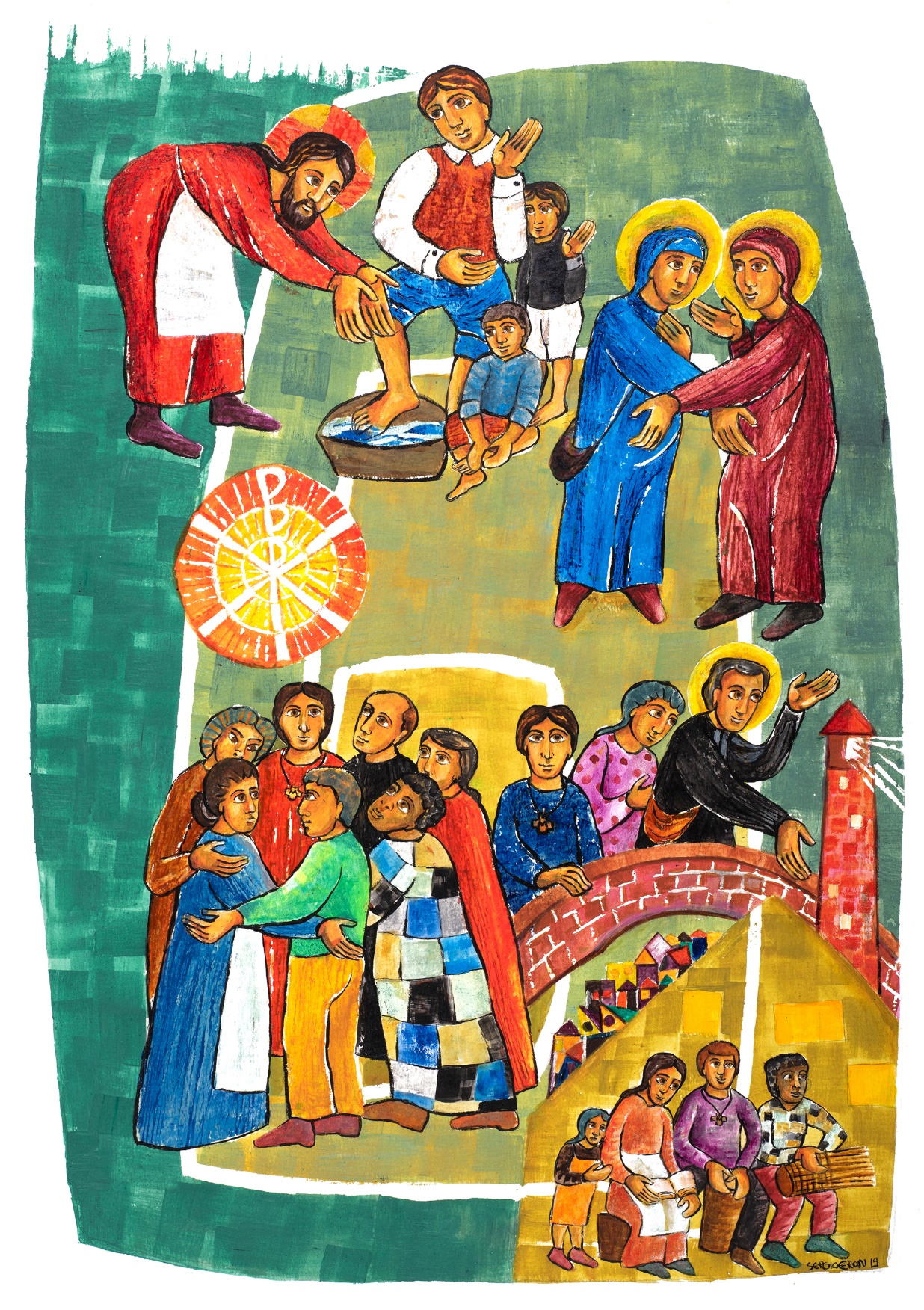 La Fraternità come MISSIONE(A) Contempla Gesù“Anche voi dovete lavare i piedi gli uni agli altri” (Gv 13,14)[66] FRATELLO,la scena di Gesù che lava i piedi ai suoi discepolici fa intuire la profondità dell'amore di Dio per tutta l'umanità.Questo gesto semplice ci rivela il cuore della missione divina,che è la salvezza del mondo (cfr. Gv 3,16-17).Il segno di lavare i piedi era rivoluzionario.Mette in luce che la ricerca del potere,dello status e il dominio sulle altre personeè totalmente inaccettabile per Dio.Ciò che conta è essere umili come un bimbo (cfr. Mt 18,4),essere l’ultimo e non il primo (cfr. Mc 9.35)ed essere servitore e fratello di tutti (cfr. Mc 9,35; Mt 20,28; Mt 23,11).Mentre si inginocchiava per lavare i piedi ai suoi discepoli,Gesù ci offre un'immagine eloquentedi ciò che significa vivere il suo comandamento nuovo dell'amore (cfr. Gv 13,34).(B) La fraternità, il dono che offriamoNel dono si rivela il tuo posto nel mondo[67] Quando sei con Gesùmentre lavi i piedi ai fratellitu fai vedere qual è il tuo posto nel mondo.Non è possibile lavare i piedi agli altri senza abbassarsi,senza avvicinarci in qualche modoal terreno comune che tutti calpestiamoe senza vedere il mondo dal basso.Da quel posto e in quella posizione,tutto ciò che condividi o che gli altri condividono con teacquista un sapore di vangelo.Per amare come Gesù e per nient'altro,sapranno che sei suo discepolo (cfr. Gv 13,35).Possa la tua disponibilità essere umile e generosa.Con la tua risposta metti in gioco la tua vita[68] Nella comunità fraterna che ti accoglie,puoi sperimentare la presenza di Gesù risortocome annuncio e come missione.Come il Signore,metti tutto il tuo essere al servizio degli altri,specialmente dei più bisognosi,con un amore tenero e nella totale disponibilità di te stesso.Se segui Gesù, non ami solo coloro che ti trattano bene,ma anche quelli che ti deludono,ti feriscono e ti tradiscono (cfr Mt 5,43-48; Lc 6,27-36).Impara da Stefano e dai primi diaconi.Hanno iniziato a servire coloro che erano trascurati (cfr. Atti 6.1); (RdV 69)nel contesto della liturgia, come ministero (cfr. At 6,2). (RdV 70)E, alla fine, questo modo di fare si è rivelato una predicazione così energica del Regno,che alcuni volevano metterla a tacere (cfr. At 6,8-11). (RdV 71)Stefano fu il primo a seguire Gesùfino all’estremo della croce (cfr At 7,54-60),ed il suo esempio raggiunge i nostri fratelli martiri.(C) La tua PAROLA Signore… “mi fa vivere” (Sal 119,50)La fraternità: il cuore della missione di Dio[69] Tu, prima di tutto, sei un protagonista della missione di Dio,memoria viva della Buona Notizia di Gesù di Nazaret.Gesù ricostruisce, con le sue parole e i suoi gesti,la comunione con gli emarginati e gli esclusidi qualsiasi tipo e condizione,al punto di identificarsi con loro (cfr. Mt 25,40,45).La sua compassione rivelache la fraternità è al centro della missione.Non ci salviamo da soli: Dio ci salva come comunità.Quando sei un autentico fratello per i poveri e gli esclusi,quando servi i più piccoli (cfr. Mt 25,40,45; Mc 10,14-16),riveli che il potere salvifico di Dio è fraterno.Prolunga l'azione liberatrice di Cristoimpegnandoti a favore dei diseredati;rendi tangibile questa azione (cfr 1Gv 1,1-2)realizzandola a partire del tuo essere fratello.La fraternità: un ministero nella Chiesa[70] Il tuo principale contributo alla vita della Chiesaè quello di essere in missione come fratello.La tua vocazione, all'interno della Chiesa,è un ministero che mantiene in vitala coscienza della fraternità.La tua presenza le ricorda costantementeche è principalmente una comunitàdi fratelli e di servizio (diakonia).Al banchetto del Regno,il fratello prende il posto di colui che serve a tavola,prendendosi cura soprattutto dei più piccoli e dei più sfortunati.Per offrire il tuo servizio nella missione di Dio,devi solo indossare il grembiule della fraternità:questo è il tuo ornamento specifico nella liturgia della vita.La fraternità: una parabola viva del Regno[71] Nell'annunciare il Regno di Dio,diventa una parabola viva di fraternitàtra i tuoi fratelli e le tue sorelle.Vivi la tua vocazione con semplicità.La tua missione fondamentale è quella di essere fratello e promuovere la fraternità.Lasciati ispirare da Gesù di Nazaret,che era profeta potente in parole e opere (cfr. Lc 24,19).La coerenza con la sua predicazionegli ha dato un'autorità difficile da contestare (cfr. Mc 1,22,27; Mt 23,2-3; Lc 4,32,36).Ha reso visibile il volto misericordioso di Dioe tutta la sua vita è diventata la migliore parabola vivente del Regno.Sebbene il tuo servizio all'interno della comunità ecclesialeo in altre organizzazioni,possa apparire piccolo come un granello di senape (cfr. Mc 4,31-32),è un autentico annuncio di Cristo e del suo Regno.(D) Sguardo contemplativoConsidera l'amore di Dio per il mondo[72] Metti da parte le preoccupazioni, i problemi e i timori,e rivolgi lo sguardo su ciò che ti circonda,dal più vicino al più lontano.Prendi coscienza delle necessità di tante personee delle sofferenze che appesantiscono la loro vita.Guarda soprattutto i più piccoli,i bambini e i giovani più dimenticati.Rimani lì per un momento, in quella posizione.Guarda il mondo dal loro punto di vistacon gli occhi di un bambino povero.Se lo fai, ti avvicinerai molto a ciò che Dio vede e ama.Solo un amore del genere può trasformare il mondo.Fratello, prenditi del tempoper contemplare l'amore di Dio per il mondo.Capitolo terzo - Sezione IIConsacrati PER la missione(A) Contempla Maria“Maria andò in fretta verso la regione montuosa” (Lc 1,39)[73] FRATELLO,insieme a tutti i maristi,lasciati ispirare dalla visita di Mariaa sua cugina Elisabetta (cfr. Lc 1,39-56).Contempla Maria, discepola,come nostra sorella nella missione.Come lei, vivi attento ai bisogni altrui piuttosto che ai tuoi,e vai in fretta ad annunciare la Buona Notiziaai diseredati e agli emarginatiper invitarli al banchetto del Regno (cfr. Lc 1,53).Rallegrati con coloro che non si sentono degnidall'attenzione di qualcuno,“a che cosa devo che la madre del mio Signore venga da me?” (Lc 1,43).Canta con loro la grandezza di Dioe proclama la sua salvezza,“L’anima mia magnifica il Signore” (Lc 1,46)(B) Fratelli, consacrati per la missioneUna missione al servizio dei bambini e dei giovani[74] Ispirato dall'incontro di Marcellinocon il giovane morente,apri il tuo cuore alle gioie e alle speranze,alle tristezze e alle angosceche affrontano coloro che hanno più bisogno di scoprirela presenza amorevole di DioIl nostro Istituto ti invia, a nome della Chiesa,per essere un apostolo della gioventùe un seminatore del Vangelo tra bambini e giovani.Una missione per evangelizzare educando[75] Come apostolo della gioventù,l'esperienza dell'amore di Dio ha portato Marcellino a dire:“Non posso vedere un bambino senza sentire il desiderio di insegnargli il catechismoe dirgli quanto Gesù Cristo lo ami”. (Vita II, cap. XX).L'amore è la chiave della nostra proposta educativa ed evangelizzatrice.I bambini e i giovani scoprono quanto Dio li amaattraverso l'amore rispettoso che offriamo loro.Marcellino diceva ai suoi fratelli:"Per educare bene i bambini,dobbiamo amarli e amarli tutti allo stesso modo”. (Vita II, cap. XXIII);aiutandoli a essere "buoni cristiani e buoni cittadini" (Lettera a Libersat, 19.09.1839).Con il tuo impegno,cerca di rispondere ai bisogni e alle aspettativedei giovani di oggi.(C) La MISSIONE… “estrae dal suo tesoro cose nuove e cose antiche” (Mt 13,52)Evangelizzatori allo stile di Maria[76] Maria, nostra risorsa ordinaria, ti insegna ad essere apostolo.Incarna i suoi atteggiamenti nella tua vitae impegnati a farla conoscere ed amare.Con il tuo modo di essere e di agire aiuterai moltia scoprila e a vederla come via per andare a Gesù.Così facendo attualizzi il nostro motto:"Tutto a Gesù per mezzo di Maria, tutto a Maria per Gesù" (Vita II, Cap. VII).Come fratello marista,sei lievito all’interno della Chiesaper rendere visibile il suo volto marianoe renderla più partecipativa e profetica.Non stancarti di condividere la tua passione per Dioe il tuo amore per Gesù, Maria e Marcellino.Sii testimone di come il carisma marista sia fonte di ispirazionee incentiva la tua presenza evangelizzatrice nel mondo.Concentrati su un'educazione inclusiva[77] La nostra missione maristaoffre un'educazione che aiuta i giovaniad integrare fede, cultura e vita.Di conseguenza,facciamo delle nostre scuole, opere e presenzeluoghi di crescita umana e di evangelizzazionein grado di promuovere un'educazione inclusiva e impegnata,compassionevole e trasformatrice.Nel luogo dove svolgi la tua missione,caldeggia il dialogo interculturale e interreligioso,in una relazione paritaria che favoriscail rispetto e l’arricchimento reciprocoImpegnati nell'azione solidale,di trasformazione sociale ed ecologica,e invita gli altri ad unirsi ai tuoi sforzi.Promozione e difesa dei diritti dei minori[78] La fiducia che ripongono in tei bambini e i giovani che ti sono stati affidatiè un privilegio e una grande responsabilità.Onora questa fiduciarispettando ognuno di loroe proteggendo la loro vulnerabilitàda tutto ciò che potrebbe danneggiarli.Insieme ad altre persone e istituzioni,denuncia le strutture che li opprimono.Difendi i loro diritti e la loro dignità,specialmente quando sono in pericolo.Partecipazione e collaborazione[79] Nel tuo servizio apostolico,non esitare a promuovere lo spirito di famiglia, la partecipazione e la collaborazione.Stimola il lavoro di squadra e la cooperazione;unisciti a coloro che sostengonoo rafforzano il lavoro in rete e che sono affini alla nostra missione marista.Incoraggia, all'interno, la comunicazione in tutti i settori;e, all'esterno, collabora con altre organismi sociali ed ecclesiali.Anche se disponi di molte risorse,non ti chiudere in una vana autosufficienza;tutti abbiamo semprequalcosa da imparare e molto da offrire.In continuo discernimento della missione[80] Insieme ad altri maristi,ascolta ciò che Dio ti vuole dire,attraverso i bisogni della società,le chiamate della Chiesa e le priorità dell'Istituto.Incoraggia e sostieni iniziative che facilitino la valutazione ed il discernimento della missione marista. Riconosci che ci sono cose che non possono andare avanti così come sono e accompagna con la tua preghiera e presenza i percorsi verso la conversione pastorale e missionaria.Mediante il discernimento e le valutazioni periodicheadattiamo le nostre risposte ai segni dei tempi.Sviluppiamo una disponibilità globale[81] Ascolta la chiamata del tuo cuoredi uscire continuamente come fratello in missione,attento alle mozioni dello Spirito Santoe aperto ad una disponibilità globale.Cerca con audacia e creatività nuove formeper rispondere ai bisogni emergenti del mondo di oggi.Con i tuoi fratelli e con altri maristi,preparati ad andare nei luoghi in cui la tua presenza è più necessaria.Come Mariacammina con la luce negli occhi e le scarpe infangate.Lei ti invita a spostarti verso altre frontiere.Apriamoci all'interculturalità[82] In ogni ambiente,cerca di essere un mediatore della Buona Notizia di Gesùe un agente di trasformazione.Quando ti avvicini ad altri contesti culturali,sii sensibile e rispettoso dei modi di fare,dei valori e delle credenze della gente.Riconosci, apprezza e celebra come lo Spiritoè già presente nella loro vita e nelle loro tradizioni.Lavora per migliorare la tua culturae aiutali a vedere come possono fare lo stesso con la loro.Vivere in comunità internazionali e interculturali,valorizza la ricchezza della diversità delle personalità e delle culture.Sii paziente per discernere quale sia la risposta adeguataalle necessità di ogni persona.(D) Ascolto contemplativoVivi la missione marista con tutti i suoi stimoli e le sue sfide[83] La missione dipende più da ciò che vivi che da quello che fai.Man mano che cresci in coerenza,non solo quello che fai come attività,ma la tua vita intera diventa una missione.Riponi una fiducia totale nel Signorecome il Padre Champagnat:"Io non temo nulla, fino a quando Dio non mi abbandonerà,e per questo oso dire: che il suo Nome sia benedetto!"(Lettera al Vicario Generale della Diocesi di Lione nel maggio 1827).Affida a lui tutte le gioie, le speranze,le tristezze e le angosce che fanno parte della tua missione.Affidati anche a Maria, la nostra Buona Madre,perché lei ha fatto tutto in casa nostra.Fratello, prenditi del tempoper ascoltare la voce dello Spiritoche ti invita a vivere la missione maristacon tutti i suoi lati positivi e le relative sfide.Capitolo terzo - Sezione IIII nostri percorsi di missione marista(A) Contempla MarcellinoContempla Marcellino, cuore di madre e buon pastore[84] FRATELLO,nella memoria e nel cuore di Lorenzo, Francesco, Stanislao, Silvestro e dalla prima comunità marista, Marcellino era un padre che si prendeva cura di loro come una madre. Non ha risparmiato sforzi e sudore nel suo ministero sacerdotale e nell’accompagnamento dei fratelli e delle comunità.Si è rimboccato le maniche con determinazione,ha frantumato la roccia e costruito la casa dell'Hermitage.È stato un leader tenero, senza cessare di essere giusto,fermo ed equanime.Rifletteva e affidava a Dio le decisioni importanti.Cercava di individuare la sua volontàe si impegnava ad attuarla nelle circostanze della vita.Quando agiva, lo faceva in collaborazione, dialogo e corresponsabilità con i suoi fratelli.(B) La missione vissuta con modalità maristeLa pedagogia della presenza[85] Vai incontro ai bambini e ai giovanilì dove si trovano.Avvicinati, interessati alla loro vita e accoglili nella tua.Accompagna le loro ricerche, gioie e sofferenze.Per loro sii un vero fratello:umano, vicino ed accessibile.La tua presenza accogliente promuoverà la loro fiducia,creando un clima adattoper un dialogo educativo e alla loro crescita integrale.L’amore al lavoro[86] L'amore al lavoro è una delle caratteristiche distintivedella nostra vita e azione educativa.Cresce in tenella misura in cui ricevi i suoi frutti come dono di Dio.Stai attento all'attivismo che svuota l'azione dalla sua motivazione evangelica,e ti porta a cercare te stesso invece di Dio.Vivi con armonia l’apostolato, la preghiera e la vita comunitaria.Il tuo esempio di vita equilibratasusciterà anche un sano amore per il lavorotra i bambini e i giovani che ti sono affidati.(C) IL SERVIZIO NELLA MISSIONE, “fa' attenzione al ministero che hai ricevuto nel Signore” (Col 4:17)Al fratello in una comunità[87] Nella comunità fraterna e nella missione,ogni fratello cerca di rendersi docile allo Spirito.Condividi i doni che il Signore ti ha dato:metti la tua creatività e le tue abilitàal servizio della carità e della missione.Riconosci le funzioni affidatea coloro che esercitano un servizio di leadership.Coopera con loro, con uno spirito di comunione,quando orientano tutti nella vita e nella missione.Con spirito di fede, accetta la loro mediazionenella ricerca della volontà del Signore.Al fratello impegnato nella missione[88] Fratello, qualunque sia la tua età o missione nell’Istituto Marista,fai della tua vita e attività un segno profetico del Regno.Sai che partecipi alla missione di CristoQualunque sia la mansione che l'Istituto ti affida.Realizzalo come un servizio e in complementarietàcon gli altri membri della comunità ecclesiale.Non dimenticare mai che sei inviato in missionecome segno della tenerezza materna di Dioe dell'amore fraterno in Cristo.Vivi questa missione con passionee sii motivo di speranza per quanti ti avvicinano.Al fratello impegnato nella pastorale giovanile[89] Nell’accompagnamento dei giovani,in ambito marista o nella chiesa locale,sei un testimone eccezionaledell'azione dello Spirito nelle nuove generazioni,e questa è un'opportunità per seguire le orme di Marcellinoquando stava con bambini o i giovani.Coltiva una predisposizione positiva nei confronti dei loro valori e capacità,e rimani aperto all'interpellanza reciproca.Cerca di aggiornarti sulle tendenze emergenti nel mondo giovanile,con una prospettiva critica ma anche con empatia.Accompagna i giovani nella loro esperienza di fedee nel discernimento della loro vocazione.Incoraggiali ad essere profeti ed evangelizzatori del nostro tempo,soprattutto nei confronti dei loro simili.Al fratello formatore[90] La tua missione di accompagnare gli aspiranti, i postulanti, i novizi e i giovani fratelli nel loro percorso vocazionale, è fondamentale per la vitalità della nostra comunità marista.Condividi con gli aspiranti la tua passione per questo stile di vita,la tua esperienza di fede e la tua spiritualità marista,come pure i tuoi doni personali e la saggezza acquisita nella vita.Abbi cura del loro sviluppo integrale,e accompagnali con discrezione e pazienza.Non dimenticare mai che lo Spirito Santoè il primo formatore di coloro che ti sono stati affidati. Ricorri a Maria e a Marcellino come fonti di ispirazione. Veglia sulla tua formazione permanente e abbi cura di te stesso,come persona, come cristiano e come religioso.Al fratello animatore di comunità[91] Servi i tuoi fratelli con semplicità sull'esempio di Cristoquando dovrai assumere il servizio dell’autorità.Sii il primo ad obbedire e ad invitare i tuoi fratelliad edificare una comunità fraternache cerchi e ami il Signore allo stile di Maria.Sii attento all'azione dello Spirito in te e nei tuoi fratelli.Dedica loro il tuo tempo per ascoltarli,incoraggiarli e discernere con ciascunocome possono rispondere, con rinnovata fedeltà,a quanto il Signore chiede loro.Convoca i tuoi fratelli al dialogoper costruire un Progetto Comunitarioche promuova la vitalità carismatica.Sii un esempio di conversione più che di perfezione.Con umiltà, riconosci i tuoi limitie il bisogno che hai degli altri.Non pretendere frutti immediati né per te né per gli altri.Sii paziente, aspetta e riconosci l’opera dello Spirito.Al fratello responsabile di un'opera o di una missione[92] Quando svolgi il servizio dell’autoritàin un'opera o in una missione, sia all'interno che all'esterno dell'Istituto,promuovi le caratteristiche e i valori maristiche sono l’espressione più vera del nostro carisma.Coltiva un ambiente sanoche ispiri fiducia e collaborazione.Dà la preferenza a coloro che non l’hanno mai avuta.Rivolgi una particolare attenzione ai giovaniin modo che partecipino attivamente e possano svilupparele loro capacità di leadership.Al fratello amministratore in una comunità o in un’opera[93] Gestisci i beni che ti sono affidatinon solo in modo professionale,ma anche con senso umano, cristiano e apostolico.Aiuta i tuoi fratelli e tutti coloro con cui condividila vita e la missione marista, ad agire come figli di casa.Sii un umile servitore dei membri della comunitào dell’opera che ti è stata affidata.Mostrati generoso nell'uso delle risorse disponibili al servizio della missione,amministrandole con discernimento.Coniuga la necessaria prudenza umanacon l’audace fiducia nella Provvidenza.Al fratello nei lavori interni o manuali[94] Il tuo servizio altruisticofa pienamente parte dell'apostolato dell'Istituto.Nel tuo lavoro discreto,si incarna in modo eloquentel'immagine di Gesù che lava i piedi agli apostoli,e di Maria che visita Elisabetta.La semplicità e la generosità con cui svolgi le tue attività quotidianericordano continuamente a tutti noiciò che di più genuino c’è nella nostra vocazione di fratelli.Anche se a malapena riesci a dire qualcosa con la tua voce,la tua parola risuona forte e chiara attraverso le tue manie pone degli interrogativi a molti. (RdV 50)(D) PreghieraSignore, rafforza il nostro impegno[95] Dio sempre fedele,ti ringraziamo in modo particolare per il carisma ricevutoattraverso Marcellino Champagnat.Con esso hai arricchito la vita della Chiesae di tanti Maristi oggi.Grazie per tante generazioni di fratelli che,nei cinque continenti hanno donato la loro vitaper l'evangelizzazione dei bambini e dei giovani.Grazie per il numero crescente di laici maristi,donne e uomini chiamati dallo Spirito Santoa vivere la loro vocazione cristiana e a condividere la stessa missione,in comunione con i fratelli.Grazie, Spirito Santo,per invitarci costantemente alla conversionee per non cessare mai di sorprenderciaprendo nuovi orizzonti nell'Istituto.Donaci coraggio e generositàperché possiamo essere segni della tua tenerezza e misericordiatra i giovani poveri e bisognosi di oggi,per essere fedeli alla nostra missionedi far conoscere e amare Gesù Cristo.Maria, donna d'azione,fa che le nostre mani e i nostri piedi si muovano “in fretta” verso gli altri, come hai fatto tu,per portare loro la carità e l'amore del tuo Figlio Gesùe far arrivare la luce del Vangelo al mondo.Amen.Fratello, prenditi del tempoper proclamare le meraviglie che il Signore ha fatto nella missione che svolgie nelle persone che in essa incontri.DOSSOLOGIA E INVOCACIONIGloria al Padre e al Figlio e allo Spirito Santo,come era nel principio e ora e sempre,nei secoli dei secoli.Amen.Nostra Buona Madre, prega per noi!San Marcellino Champagnat, prega per noi!Nel nome del Padre e del Figlio e dello Spirito Santo.Amen.BIBLIOGRAFIALettereFRATELLO PAUL SESTER (ed), Lettres de Marcellin J. B. Champagnat 1789-1840. Vol. I: Textes, Rome, Casa Generalizia dei Fratelli Maristi, 1985 (Scuola Tipografica S. Pio X, Roma).VitaFRATELLO JEAN-BAPTISTE (Jean-Baptiste Furet), Vie de Joseph-Benoît-Marcellin Champagnat (Édition du Bicentenaire), Rome, Maison Généralice des Frères Maristes, 1989 (Tipografia Citta Nuova della P.A.M.O.N, Roma).Avis, Leçons, Sentences et Instructions (a.l.s.i.)FRATELLO JEAN-BAPTISTE (Jean-Baptiste Furet), Avis, Leçons, Sentences et Instructions du Vénérable Père Champagnat, Lyon-Paris, Ed. Librairie Catholique Emmanuel Vitte, 1927.INDICEINVITOCapitolo primoLA NOSTRA VOCAZIONE: ESSERE FRATELLOSEZIONE ILa Fraternità come MISTERO(A) Contempla Gesù[1] “Maestro, dove dimori? Venite e vedrete” (Gv 1,39)(B) La fraternità: un dono che riceviamo[2] Nel dono, viene rivelata l’origine della tua vocazione[3] L’essenza della tua vocazione si esprime nella tua risposta(C) La tua PAROLA Signore… “Lampada per i miei passi, luce sul mio cammino” (Sal 119,105)[4] La fraternità: un’alleanza per il Regno[5] La fraternità: una profezia per il mondo[6] La fraternità: un segno sacramentale nella Chiesa(D) Sguardo contemplativo[7] Considera l’amore con cui sei amatoSEZIONE IIConsacrati DA Dio(A) Contempla Maria[8] “Avvenga per me secondo la tua Parola” (Lc 1,38)(B) Fratelli consacrati da Dio[9] Un Dio dal volto umano in Gesù[10] Un Dio che chiama alla speranza(C) I CONSIGLI EVANGELICI… “per il regno dei cieli” (Mt 19,12)[11] Alla sequela di Gesù, allo stile di Maria, unito a Marcellino, come consacratoCastità nel celibato: “Ama con tenerezza” (Mic 6,8)[12] Cosciente del senso del celibato evangelico[13] Diligente nel coltivare la castità evangelica[14] Attento ai tuoi limiti nel vivere la castità nel celibato evangelicoObbedienza: “Cammina umilmente con il tuo Dio” (Mi 6,8)[15] Cosciente del senso della obbedienza evangelica[16] Diligente nel coltivare l’obbedienza evangelica[17] Attento ai tuoi limiti nel vivere l’obbedienza evangelicaPovertà: “Pratica la giustizia” (Mi 6,8)[18] Cosciente del senso della povertà evangelica [19] Diligente nel coltivare la povertà evangelica[20] Attento ai tuoi limiti nel vivere la povertà evangelica(D) Ascolto contemplativo[21] Vivi i consigli evangelici come un tuttoSEZIONE IIIIl nostro itinerario spirituale marista(A) Contempla Marcellino[22] Contempla l’altare dove Marcellino celebrava(B) Il mistero vissuto con un atteggiamento contemplativo marista[23] La presenza di Dio[24] I tre primi posti(C) La SPIRITUALITA’ MARISTA, “ravviva il dono di Dio che è in te” (2Tim 1,6)[25] Acqua dalla roccia[26] Spiritualità della semplicità[27] Uno sguardo contemplativo[28] Nella casa di Maria[29] Incarna la Parola[30] Una straordinaria vita ordinaria[31] Cammina con gli altri[32] Le cause che ci coinvolgono[33] Sensibilizza la tua coscienza(D) Preghiera[34] Signore, ravviva il nostro spiritoCapitolo secondoIL NOSTRO ITINERARIO: VIVERE IN COMUNITÀSEZIONE ILa fraternità come COMUNIONE(A) Contempla Gesù[35] “Che cosa sono questi discorsi che state facendo tra voi lungo il cammino?” (Lc 24,17)(B) La fraternità: un dono che condividiamo[36] Il dono rivela che tu non sei solo[37] Con la tua risposta, ti impegni a camminare con altri(C) La tua PAROLA Signore… “l’ho riposta nel mio cuore” (Sal 119,11)[38] La fraternità di un Dio-Comunione[39] La maternità di Dio-Padre[40] Lo scandalo della incarnazione: la trasgressione di un Dio fraterno(D) Sguardo contemplativo[41] Considera l’amore tra fratelliSEZIONE IIConsacrati IN comunità(A) Contempla Maria[42] “Custodiva tutte queste cose nel suo cuore” (Lc 2,51)(B) Fratelli, consacrati in comunità[43] La comunità: in famiglia con Maria[44] La comunità: in famiglia con fratelli e sorelle(C) La COMUNITÀ… “che ha costruito la sua casa sulla roccia” (Mt 7,24)[45] L’amore come cardine[46] Riconciliati con te stesso[47] Dialogo fraterno[48] Conflitti e crescita[49] Correzione fraterna e perdono[50] Cura della casa comune e della comunità[51] Accoglienza reciproca e ospitalità[52] Equilibrio di vita e vita in comune(D) Ascolto contemplativo[53] Vivi in modo unificato la fraternità, la preghiera e la vita di servizioSEZIONE IIIIl nostro cammino di vita marista(A) Contempla Marcellino[54] Contempla la tavola di La Valla(B) La comunione fraterna vissuta attitudine marista[55] Spirito di famiglia[56] Le piccole virtù(C) La VOCAZIONE MARISTA, “custodisci, mediante lo Spirito Santo il bene prezioso che ti è stato affidato” (2Tim 1,4)[57] A colui che è in ricerca e che inizia il suo discernimento vocazionale[58] Al novizio[59] Al fratello con voti temporanei[60] Al fratello con voti perpetui[61] Al fratello di mezza età[62] Al fratello anziano[63] Al fratello malato o moribondo[64] Al fratello di qualsiasi età(D) Preghiera[65] Signore, sostieni il nostro camminoCapitolo terzoIL NOSTRO CUORE: IN PERMANENTE ATTITUDINE DI SERVIZIOSEZIONE ILa Fraternità come MISSIONE(A) Contempla Gesù[66] “Anche voi dovete lavare i piedi gli uni agli altri” (Gv 13,14)(B) La fraternità, il dono che offriamo[67] Nel dono, si rivela il tuo posto nel mondo[68] Con la tua risposta, metti in gioco la tua vita(C) La tua PAROLA Signore… “mi fa vivere” (Sal 119,50)[69] La fraternità: il cuore della missione di Dio[70] La fraternità: un ministero nella Chiesa[71] La fraternità: una parabola viva del Regno(D) Sguardo contemplativo[72] Considera l’amore di Dio per il mondoSEZIONE IIConsacrati PER la missione(A) Contempla Maria[73] "Maria andò in fretta verso la regione montuosa” (Lc 1, 39)(B) Fratelli, consacrati per la missione[74] Una missione al servizio dei bambini e dei giovani[75] Una missione per evangelizzare educando(C) La MISSIONE MARISTA… “estrae dal suo tesoro cose nuove e cose antiche” (Mt 13,52)[76] Evangelizzatori allo stile di Maria[77] Concentrati su un’educazione inclusiva[78] Promozione e difesa dei diritti dei minori[79] Partecipazione e collaborazione[80] In continuo discernimiento della missione[81] Sviluppiamo una disponibilità globale[82] Apriamoci all’interculturalità(D) Ascolto contemplativo[83] Vivi la missione marista con tutti i suoi stimoli e le sue sfideSEZIONE IIII nostri percorsi di missione marista(A) Contempla Marcellino[84] Contempla Marcellino, cuore di madre e di buon pastore(B) La missione vissuta con modalità mariste[85] La pedagogia della presenza[86] L’amore al lavoro(C) Il SERVIZIO NELLA MISSIONE, “fa’ attenzione al ministero che hai ricevuto nel Signore” (Col 4,17)[87] Al fratello in una comunità[88] Al fratello impegnato nella missione attiva[89] Al fratello impegnato nella pastorale giovanile[90] Al fratello formatore[91] Al fratello animatore di comunità[92] Al fratello responsabile di un’opera o di una missione[93] Al fratello amministratore in una comunità o in un’opera[94] Al fratello nei lavori interni o manuali(D) Preghiera[95] Signore, rafforza il nostro impegnoDOSSOLOGIA E INVOCAZIONIBIBLOGRAFIAINDICE